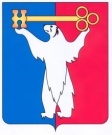 АДМИНИСТРАЦИЯ ГОРОДА НОРИЛЬСКАКРАСНОЯРСКОГО КРАЯПОСТАНОВЛЕНИЕ16.01.2020                                             г. Норильск                                                       № 19О внесении изменений в постановление Администрации города Норильска 
от 07.09.2016 № 466В целях урегулирования отдельных вопросов, касающихся системы оплаты труда работников муниципальных учреждений, подведомственных Управлению общего и дошкольного образования Администрации города Норильска,ПОСТАНОВЛЯЮ:1.	Внести в Примерное положение об оплате труда работников муниципального бюджетного учреждения «Методический центр», утвержденное постановлением Администрации города Норильска от 07.09.2016 № 466 (далее – Положение), следующие изменения:1.1.	Приложение 1 к Положению изложить в редакции согласно приложению к настоящему постановлению.Опубликовать настоящее постановление в газете «Заполярная правда» 
и разместить его на официальном сайте муниципального образования город Норильск.3. 	Настоящее постановление вступает в силу с 01.01.2020.Глава города Норильска	                                                                              Р.В. Ахметчин	Приложение к постановлению Администрации города Норильска от 16.01.2020 № 19Приложение 1 к Примерному положению об оплате труда работников муниципального бюджетного учреждения «Методический центр», утвержденному постановлением Администрации города Норильска от 07.09.2016 № 466 Выплаты за важность выполняемой работы, степеньсамостоятельности и ответственности при выполнениипоставленных задач, за интенсивность и высокие результатыработы, выплаты за качество выполняемых работ работникамМБУ «Методический центр»ДолжностьКритерии оценки результативности и качества труда УсловияУсловияУсловияУсловияУсловияУсловияУсловияУсловияПериод установления выплатПериод установления выплатПериод установления выплатПериод установления выплатКоличество балловДолжностьКритерии оценки результативности и качества труда НаименованиеНаименованиеНаименованиеНаименованиеНаименованиеНаименованиеиндикаториндикаторПериод установления выплатПериод установления выплатПериод установления выплатПериод установления выплатКоличество балловМетодистВыплаты за важность выполняемой работы, степень самостоятельности и ответственности при выполнении поставленных задачВыплаты за важность выполняемой работы, степень самостоятельности и ответственности при выполнении поставленных задачВыплаты за важность выполняемой работы, степень самостоятельности и ответственности при выполнении поставленных задачВыплаты за важность выполняемой работы, степень самостоятельности и ответственности при выполнении поставленных задачВыплаты за важность выполняемой работы, степень самостоятельности и ответственности при выполнении поставленных задачВыплаты за важность выполняемой работы, степень самостоятельности и ответственности при выполнении поставленных задачВыплаты за важность выполняемой работы, степень самостоятельности и ответственности при выполнении поставленных задачВыплаты за важность выполняемой работы, степень самостоятельности и ответственности при выполнении поставленных задачВыплаты за важность выполняемой работы, степень самостоятельности и ответственности при выполнении поставленных задачВыплаты за важность выполняемой работы, степень самостоятельности и ответственности при выполнении поставленных задачВыплаты за важность выполняемой работы, степень самостоятельности и ответственности при выполнении поставленных задачВыплаты за важность выполняемой работы, степень самостоятельности и ответственности при выполнении поставленных задачВыплаты за важность выполняемой работы, степень самостоятельности и ответственности при выполнении поставленных задачВыплаты за важность выполняемой работы, степень самостоятельности и ответственности при выполнении поставленных задачМетодистМетодическое сопровождение процесса разработки, апробации и внедрения технологий, методов и инновационных программ, реализуемых педагогическими работниками муниципальных образовательных учрежденийРуководство проектными командами педагогических работников образовательных учреждений отрасли «Образование» на основании распоряжения Управления общего и дошкольного образования Администрации города Норильска (далее – Управление), приказа директора МБУ «МЦ»Руководство проектными командами педагогических работников образовательных учреждений отрасли «Образование» на основании распоряжения Управления общего и дошкольного образования Администрации города Норильска (далее – Управление), приказа директора МБУ «МЦ»Руководство проектными командами педагогических работников образовательных учреждений отрасли «Образование» на основании распоряжения Управления общего и дошкольного образования Администрации города Норильска (далее – Управление), приказа директора МБУ «МЦ»Руководство проектными командами педагогических работников образовательных учреждений отрасли «Образование» на основании распоряжения Управления общего и дошкольного образования Администрации города Норильска (далее – Управление), приказа директора МБУ «МЦ»Руководство проектными командами педагогических работников образовательных учреждений отрасли «Образование» на основании распоряжения Управления общего и дошкольного образования Администрации города Норильска (далее – Управление), приказа директора МБУ «МЦ»Руководство проектными командами педагогических работников образовательных учреждений отрасли «Образование» на основании распоряжения Управления общего и дошкольного образования Администрации города Норильска (далее – Управление), приказа директора МБУ «МЦ»Обеспечение работы в соответствии с планом МБУ «МЦ»Обеспечение работы в соответствии с планом МБУ «МЦ»ЕжемесячноЕжемесячноЕжемесячноЕжемесячно15МетодистРуководство творческими группами педагогических работников образовательных учреждений отрасли «Образование» на основании распоряжения Управления, директора МБУ «МЦ»Руководство творческими группами педагогических работников образовательных учреждений отрасли «Образование» на основании распоряжения Управления, директора МБУ «МЦ»Руководство творческими группами педагогических работников образовательных учреждений отрасли «Образование» на основании распоряжения Управления, директора МБУ «МЦ»Руководство творческими группами педагогических работников образовательных учреждений отрасли «Образование» на основании распоряжения Управления, директора МБУ «МЦ»Руководство творческими группами педагогических работников образовательных учреждений отрасли «Образование» на основании распоряжения Управления, директора МБУ «МЦ»Руководство творческими группами педагогических работников образовательных учреждений отрасли «Образование» на основании распоряжения Управления, директора МБУ «МЦ»Обеспечение работы в соответствии с планом МБУ «МЦ»Обеспечение работы в соответствии с планом МБУ «МЦ»ЕжемесячноЕжемесячноЕжемесячноЕжемесячно10МетодистРуководство городскими методическими объединениями педагогических работников образовательных учреждений отрасли «Образование»  Руководство городскими методическими объединениями педагогических работников образовательных учреждений отрасли «Образование»  Руководство городскими методическими объединениями педагогических работников образовательных учреждений отрасли «Образование»  Руководство городскими методическими объединениями педагогических работников образовательных учреждений отрасли «Образование»  Руководство городскими методическими объединениями педагогических работников образовательных учреждений отрасли «Образование»  Руководство городскими методическими объединениями педагогических работников образовательных учреждений отрасли «Образование»  Более чем за 1 курируемое городское методическое объединение, закрепленное за методистом на основании приказа директора МБУ «МЦ»Более чем за 1 курируемое городское методическое объединение, закрепленное за методистом на основании приказа директора МБУ «МЦ»ЕжемесячноЕжемесячноЕжемесячноЕжемесячно15МетодистУчастие в работе аттестационной комиссии, экспертной, конкурсной комиссии на основании распоряжения начальника Управления, приказа директора МБУ «МЦ»Участие в работе аттестационной комиссии, экспертной, конкурсной комиссии на основании распоряжения начальника Управления, приказа директора МБУ «МЦ»Участие в работе аттестационной комиссии, экспертной, конкурсной комиссии на основании распоряжения начальника Управления, приказа директора МБУ «МЦ»Участие в работе аттестационной комиссии, экспертной, конкурсной комиссии на основании распоряжения начальника Управления, приказа директора МБУ «МЦ»Участие в работе аттестационной комиссии, экспертной, конкурсной комиссии на основании распоряжения начальника Управления, приказа директора МБУ «МЦ»Участие в работе аттестационной комиссии, экспертной, конкурсной комиссии на основании распоряжения начальника Управления, приказа директора МБУ «МЦ»Участие методиста в работе аттестационной, экспертной, конкурсной комиссииУчастие методиста в работе аттестационной, экспертной, конкурсной комиссииПо фактуучастияПо фактуучастияПо фактуучастияПо фактуучастия20МетодистМетодическое сопровождение процесса разработки, апробации и внедрения инновационныхпрограмм, технологий, методов на основании распоряжения начальника Управления, приказа директора МБУ «МЦ»Методическое сопровождение процесса разработки, апробации и внедрения инновационныхпрограмм, технологий, методов на основании распоряжения начальника Управления, приказа директора МБУ «МЦ»Методическое сопровождение процесса разработки, апробации и внедрения инновационныхпрограмм, технологий, методов на основании распоряжения начальника Управления, приказа директора МБУ «МЦ»Методическое сопровождение процесса разработки, апробации и внедрения инновационныхпрограмм, технологий, методов на основании распоряжения начальника Управления, приказа директора МБУ «МЦ»Методическое сопровождение процесса разработки, апробации и внедрения инновационныхпрограмм, технологий, методов на основании распоряжения начальника Управления, приказа директора МБУ «МЦ»Методическое сопровождение процесса разработки, апробации и внедрения инновационныхпрограмм, технологий, методов на основании распоряжения начальника Управления, приказа директора МБУ «МЦ»Работа выполнена вустановленный срок, подготовленаотчетная документация по результатам проверкиРабота выполнена вустановленный срок, подготовленаотчетная документация по результатам проверкиПо фактуучастия(в течение периодавыполнения работы)По фактуучастия(в течение периодавыполнения работы)По фактуучастия(в течение периодавыполнения работы)По фактуучастия(в течение периодавыполнения работы)15МетодистРабота выполнена вустановленный срок, подготовленаотчетная документация по результатам проверкиРабота выполнена вустановленный срок, подготовленаотчетная документация по результатам проверкиПо фактуучастия(в течение периодавыполнения работы)По фактуучастия(в течение периодавыполнения работы)По фактуучастия(в течение периодавыполнения работы)По фактуучастия(в течение периодавыполнения работы)15МетодистМетодическое сопровождение школы становления молодого педагогаРуководство школой профессионального становления молодого педагога на основании разработанного и утвержденного приказом директора МБУ «МЦ» плана работы школы профессионального становления молодого педагога Руководство школой профессионального становления молодого педагога на основании разработанного и утвержденного приказом директора МБУ «МЦ» плана работы школы профессионального становления молодого педагога Руководство школой профессионального становления молодого педагога на основании разработанного и утвержденного приказом директора МБУ «МЦ» плана работы школы профессионального становления молодого педагога Руководство школой профессионального становления молодого педагога на основании разработанного и утвержденного приказом директора МБУ «МЦ» плана работы школы профессионального становления молодого педагога Руководство школой профессионального становления молодого педагога на основании разработанного и утвержденного приказом директора МБУ «МЦ» плана работы школы профессионального становления молодого педагога Руководство школой профессионального становления молодого педагога на основании разработанного и утвержденного приказом директора МБУ «МЦ» плана работы школы профессионального становления молодого педагога Обеспечение работы в соответствии с планом МБУ «МЦ»Обеспечение работы в соответствии с планом МБУ «МЦ»ЕжемесячноЕжемесячноЕжемесячноЕжемесячно10МетодистМетодическое сопровождение школы становления молодого педагогаПроведение мероприятия в соответствии с планом работы школы профессионального становления молодого педагогаПроведение мероприятия в соответствии с планом работы школы профессионального становления молодого педагогаПроведение мероприятия в соответствии с планом работы школы профессионального становления молодого педагогаПроведение мероприятия в соответствии с планом работы школы профессионального становления молодого педагогаПроведение мероприятия в соответствии с планом работы школы профессионального становления молодого педагогаПроведение мероприятия в соответствии с планом работы школы профессионального становления молодого педагогаПроведение мероприятия в установленные срокиПроведение мероприятия в установленные срокиПо факту проведения мероприятияПо факту проведения мероприятияПо факту проведения мероприятияПо факту проведения мероприятия10МетодистМетодическое сопровождение школы становления молодого педагогаНаставническая работа с молодыми педагогами образовательных учреждений отрасли «Образование»  Наставническая работа с молодыми педагогами образовательных учреждений отрасли «Образование»  Наставническая работа с молодыми педагогами образовательных учреждений отрасли «Образование»  Наставническая работа с молодыми педагогами образовательных учреждений отрасли «Образование»  Наставническая работа с молодыми педагогами образовательных учреждений отрасли «Образование»  Наставническая работа с молодыми педагогами образовательных учреждений отрасли «Образование»  Постоянная работа в соответствии с разработанным планом наставнической деятельности Постоянная работа в соответствии с разработанным планом наставнической деятельности Ежемесячно,за наставничество в отношении одного молодого педагогаЕжемесячно,за наставничество в отношении одного молодого педагогаЕжемесячно,за наставничество в отношении одного молодого педагогаЕжемесячно,за наставничество в отношении одного молодого педагога10МетодистМетодическое сопровождение аттестации педагогических работников муниципальных образовательных учреждений на первую и высшую квалификационную категориюИсполнение порядка аттестации педагогических работников муниципальных образовательных учреждений на первую и высшую квалификационную категориюИсполнение порядка аттестации педагогических работников муниципальных образовательных учреждений на первую и высшую квалификационную категориюИсполнение порядка аттестации педагогических работников муниципальных образовательных учреждений на первую и высшую квалификационную категориюИсполнение порядка аттестации педагогических работников муниципальных образовательных учреждений на первую и высшую квалификационную категориюИсполнение порядка аттестации педагогических работников муниципальных образовательных учреждений на первую и высшую квалификационную категориюИсполнение порядка аттестации педагогических работников муниципальных образовательных учреждений на первую и высшую квалификационную категориюСвоевременное предоставление информации об аттестуемых педагогических работниках муниципальных образовательных учреждений в Центр оценки качества образования города КрасноярскаСвоевременное предоставление информации об аттестуемых педагогических работниках муниципальных образовательных учреждений в Центр оценки качества образования города КрасноярскаЕжемесячноЕжемесячноЕжемесячноЕжемесячно10МетодистМетодическое сопровождение аттестации педагогических работников муниципальных образовательных учреждений на первую и высшую квалификационную категориюВыполнение графика проведения аттестации педагогических работников образовательных учреждений отрасли «Образование»Выполнение графика проведения аттестации педагогических работников образовательных учреждений отрасли «Образование»Выполнение графика проведения аттестации педагогических работников образовательных учреждений отрасли «Образование»Выполнение графика проведения аттестации педагогических работников образовательных учреждений отрасли «Образование»Выполнение графика проведения аттестации педагогических работников образовательных учреждений отрасли «Образование»Выполнение графика проведения аттестации педагогических работников образовательных учреждений отрасли «Образование»Отсутствие обоснованных замечаний Центра оценки качества образования города Красноярска по результатам предоставленной документацииОтсутствие обоснованных замечаний Центра оценки качества образования города Красноярска по результатам предоставленной документацииЕжемесячноЕжемесячноЕжемесячноЕжемесячно10МетодистМетодическое сопровождение аттестации педагогических работников муниципальных образовательных учреждений на первую и высшую квалификационную категориюПроведение семинаров для ответственных за аттестацию педагогических работников в   образовательных учреждениях отрасли «Образование»Проведение семинаров для ответственных за аттестацию педагогических работников в   образовательных учреждениях отрасли «Образование»Проведение семинаров для ответственных за аттестацию педагогических работников в   образовательных учреждениях отрасли «Образование»Проведение семинаров для ответственных за аттестацию педагогических работников в   образовательных учреждениях отрасли «Образование»Проведение семинаров для ответственных за аттестацию педагогических работников в   образовательных учреждениях отрасли «Образование»Проведение семинаров для ответственных за аттестацию педагогических работников в   образовательных учреждениях отрасли «Образование»Проведение семинаров в установленные срокиПроведение семинаров в установленные срокиПо факту проведенияПо факту проведенияПо факту проведенияПо факту проведения10МетодистМетодическое сопровождение аттестации педагогических работников муниципальных образовательных учреждений на первую и высшую квалификационную категориюПодготовка сводных отчетов по результатам аттестации педагогических работников   образовательных учреждений отрасли «Образование» за полугодие и учебный (календарный) год; подготовка разовой отчетности, информации по вопросам аттестации педагогических работников образовательных учреждений отрасли «Образование»Подготовка сводных отчетов по результатам аттестации педагогических работников   образовательных учреждений отрасли «Образование» за полугодие и учебный (календарный) год; подготовка разовой отчетности, информации по вопросам аттестации педагогических работников образовательных учреждений отрасли «Образование»Подготовка сводных отчетов по результатам аттестации педагогических работников   образовательных учреждений отрасли «Образование» за полугодие и учебный (календарный) год; подготовка разовой отчетности, информации по вопросам аттестации педагогических работников образовательных учреждений отрасли «Образование»Подготовка сводных отчетов по результатам аттестации педагогических работников   образовательных учреждений отрасли «Образование» за полугодие и учебный (календарный) год; подготовка разовой отчетности, информации по вопросам аттестации педагогических работников образовательных учреждений отрасли «Образование»Подготовка сводных отчетов по результатам аттестации педагогических работников   образовательных учреждений отрасли «Образование» за полугодие и учебный (календарный) год; подготовка разовой отчетности, информации по вопросам аттестации педагогических работников образовательных учреждений отрасли «Образование»Подготовка сводных отчетов по результатам аттестации педагогических работников   образовательных учреждений отрасли «Образование» за полугодие и учебный (календарный) год; подготовка разовой отчетности, информации по вопросам аттестации педагогических работников образовательных учреждений отрасли «Образование»Предоставление отчетности, информации директору МБУ «МЦ» в установленные сроки без обоснованных замечанийПредоставление отчетности, информации директору МБУ «МЦ» в установленные сроки без обоснованных замечанийПо факту составления отчетности, информацииПо факту составления отчетности, информацииПо факту составления отчетности, информацииПо факту составления отчетности, информации10МетодистМетодическое сопровождение повышения квалификации педагогических работников образовательных учреждений отрасли «Образование»Организация курсов повышения квалификации педагогических работников образовательных учреждений отрасли «Образование» (очных, дистанционных, очно-дистанционных) с приглашением специалистов различных учреждений и организаций, имеющих лицензию на услуги по дополнительному образованиюОрганизация курсов повышения квалификации педагогических работников образовательных учреждений отрасли «Образование» (очных, дистанционных, очно-дистанционных) с приглашением специалистов различных учреждений и организаций, имеющих лицензию на услуги по дополнительному образованиюОрганизация курсов повышения квалификации педагогических работников образовательных учреждений отрасли «Образование» (очных, дистанционных, очно-дистанционных) с приглашением специалистов различных учреждений и организаций, имеющих лицензию на услуги по дополнительному образованиюОрганизация курсов повышения квалификации педагогических работников образовательных учреждений отрасли «Образование» (очных, дистанционных, очно-дистанционных) с приглашением специалистов различных учреждений и организаций, имеющих лицензию на услуги по дополнительному образованиюОрганизация курсов повышения квалификации педагогических работников образовательных учреждений отрасли «Образование» (очных, дистанционных, очно-дистанционных) с приглашением специалистов различных учреждений и организаций, имеющих лицензию на услуги по дополнительному образованиюОрганизация курсов повышения квалификации педагогических работников образовательных учреждений отрасли «Образование» (очных, дистанционных, очно-дистанционных) с приглашением специалистов различных учреждений и организаций, имеющих лицензию на услуги по дополнительному образованиюЗаключение договоров, проведение курсов и выполнение графика проведения курсов в установленные сроки Заключение договоров, проведение курсов и выполнение графика проведения курсов в установленные сроки По факту проведения курсовПо факту проведения курсовПо факту проведения курсовПо факту проведения курсов15МетодистМетодическое сопровождение повышения квалификации педагогических работников образовательных учреждений отрасли «Образование»Подготовка сводных отчетов по результатам проведения курсов повышения квалификации педагогических работников образовательных учреждений отрасли «Образование»Подготовка сводных отчетов по результатам проведения курсов повышения квалификации педагогических работников образовательных учреждений отрасли «Образование»Подготовка сводных отчетов по результатам проведения курсов повышения квалификации педагогических работников образовательных учреждений отрасли «Образование»Подготовка сводных отчетов по результатам проведения курсов повышения квалификации педагогических работников образовательных учреждений отрасли «Образование»Подготовка сводных отчетов по результатам проведения курсов повышения квалификации педагогических работников образовательных учреждений отрасли «Образование»Подготовка сводных отчетов по результатам проведения курсов повышения квалификации педагогических работников образовательных учреждений отрасли «Образование»Подготовка отчетности в установленные сроки без обоснованных замечанийПодготовка отчетности в установленные сроки без обоснованных замечанийПо факту составления отчетностиПо факту составления отчетностиПо факту составления отчетностиПо факту составления отчетности10МетодистМетодическое сопровождение повышения квалификации педагогических работников образовательных учреждений отрасли «Образование»Подготовка разовой отчетности, информации по вопросам повышения квалификации педагогических работников образовательных учреждений отрасли «Образование»Подготовка разовой отчетности, информации по вопросам повышения квалификации педагогических работников образовательных учреждений отрасли «Образование»Подготовка разовой отчетности, информации по вопросам повышения квалификации педагогических работников образовательных учреждений отрасли «Образование»Подготовка разовой отчетности, информации по вопросам повышения квалификации педагогических работников образовательных учреждений отрасли «Образование»Подготовка разовой отчетности, информации по вопросам повышения квалификации педагогических работников образовательных учреждений отрасли «Образование»Подготовка разовой отчетности, информации по вопросам повышения квалификации педагогических работников образовательных учреждений отрасли «Образование»Подготовка отчетности в установленные сроки без обоснованных замечанийПодготовка отчетности в установленные сроки без обоснованных замечанийПо факту составления отчетностиПо факту составления отчетностиПо факту составления отчетностиПо факту составления отчетности5МетодистМетодическое сопровождение научно-практической конференции школьниковРазработка положения о научно-практической конференции школьников Разработка положения о научно-практической конференции школьников Разработка положения о научно-практической конференции школьников Разработка положения о научно-практической конференции школьников Разработка положения о научно-практической конференции школьников Разработка положения о научно-практической конференции школьников Разработка положения в установленные сроки без обоснованных замечанийРазработка положения в установленные сроки без обоснованных замечанийПо факту разработкиПо факту разработкиПо факту разработкиПо факту разработки15МетодистМетодическое сопровождение научно-практической конференции школьниковПодготовка программы научно-практической конференции школьниковПодготовка программы научно-практической конференции школьниковПодготовка программы научно-практической конференции школьниковПодготовка программы научно-практической конференции школьниковПодготовка программы научно-практической конференции школьниковПодготовка программы научно-практической конференции школьниковРазработка и утверждение программы в Управлении в установленные сроки без обоснованных замечанийРазработка и утверждение программы в Управлении в установленные сроки без обоснованных замечанийПо факту разработкиПо факту разработкиПо факту разработкиПо факту разработки5МетодистМетодическое сопровождение научно-практической конференции школьниковФормирование секций научно-практической конференции школьниковФормирование секций научно-практической конференции школьниковФормирование секций научно-практической конференции школьниковФормирование секций научно-практической конференции школьниковФормирование секций научно-практической конференции школьниковФормирование секций научно-практической конференции школьниковРазработка и утверждение программы в Управлении в установленные сроки без обоснованных замечанийРазработка и утверждение программы в Управлении в установленные сроки без обоснованных замечанийПо факту разработкиПо факту разработкиПо факту разработкиПо факту разработки5МетодистМетодическое сопровождение научно-практической конференции школьниковКурирование работы секций научно-практической конференцииКурирование работы секций научно-практической конференцииКурирование работы секций научно-практической конференцииКурирование работы секций научно-практической конференцииКурирование работы секций научно-практической конференцииКурирование работы секций научно-практической конференцииПодготовка оценочных листов работ обучающихся и протоколов работы секций. Предоставление документации в установленные сроки директору МБУ «МЦ»Подготовка оценочных листов работ обучающихся и протоколов работы секций. Предоставление документации в установленные сроки директору МБУ «МЦ»По факту выполненной работыПо факту выполненной работыПо факту выполненной работыПо факту выполненной работы5МетодистМетодическое сопровождение научно-практической конференции школьниковПодготовка работ победителей научно-практической конференции школьников для участия в региональной научно-практической конференцииПодготовка работ победителей научно-практической конференции школьников для участия в региональной научно-практической конференцииПодготовка работ победителей научно-практической конференции школьников для участия в региональной научно-практической конференцииПодготовка работ победителей научно-практической конференции школьников для участия в региональной научно-практической конференцииПодготовка работ победителей научно-практической конференции школьников для участия в региональной научно-практической конференцииПодготовка работ победителей научно-практической конференции школьников для участия в региональной научно-практической конференцииСвоевременное предоставление работ в Краевой дворец пионеров в соответствии с требованиями регионального положения о проведении научно-практической конференции школьниковСвоевременное предоставление работ в Краевой дворец пионеров в соответствии с требованиями регионального положения о проведении научно-практической конференции школьниковПо факту принятия работПо факту принятия работПо факту принятия работПо факту принятия работ5МетодистМетодическое сопровождение научно-практической конференции школьниковПодготовка отчета о проведении научно-практической конференции школьниковПодготовка отчета о проведении научно-практической конференции школьниковПодготовка отчета о проведении научно-практической конференции школьниковПодготовка отчета о проведении научно-практической конференции школьниковПодготовка отчета о проведении научно-практической конференции школьниковПодготовка отчета о проведении научно-практической конференции школьниковВ установленные сроки без обоснованных замечанийВ установленные сроки без обоснованных замечанийПо факту подготовки отчетаПо факту подготовки отчетаПо факту подготовки отчетаПо факту подготовки отчета10МетодистМетодическое сопровождение школьного и муниципального этапов всероссийской олимпиады школьников (далее - ВОШ)Разработка положения о проведении школьного этапа ВОШ Разработка положения о проведении школьного этапа ВОШ Разработка положения о проведении школьного этапа ВОШ Разработка положения о проведении школьного этапа ВОШ Разработка положения о проведении школьного этапа ВОШ Разработка положения о проведении школьного этапа ВОШ Разработка положения в установленные сроки без обоснованных замечанийРазработка положения в установленные сроки без обоснованных замечанийПо факту разработкиПо факту разработкиПо факту разработкиПо факту разработки15МетодистМетодическое сопровождение школьного и муниципального этапов всероссийской олимпиады школьников (далее - ВОШ)Разработка положения о проведении муниципального этапа ВОШ Разработка положения о проведении муниципального этапа ВОШ Разработка положения о проведении муниципального этапа ВОШ Разработка положения о проведении муниципального этапа ВОШ Разработка положения о проведении муниципального этапа ВОШ Разработка положения о проведении муниципального этапа ВОШ Разработка положения в установленные сроки без обоснованных замечанийРазработка положения в установленные сроки без обоснованных замечанийПо факту разработкиПо факту разработкиПо факту разработкиПо факту разработки15МетодистМетодическое сопровождение школьного и муниципального этапов всероссийской олимпиады школьников (далее - ВОШ)Методическое сопровождение и участие в разработке олимпиадных работ для проведения школьного этапа ВОШМетодическое сопровождение и участие в разработке олимпиадных работ для проведения школьного этапа ВОШМетодическое сопровождение и участие в разработке олимпиадных работ для проведения школьного этапа ВОШМетодическое сопровождение и участие в разработке олимпиадных работ для проведения школьного этапа ВОШМетодическое сопровождение и участие в разработке олимпиадных работ для проведения школьного этапа ВОШМетодическое сопровождение и участие в разработке олимпиадных работ для проведения школьного этапа ВОШРазработка олимпиадных работ в установленные сроки по согласованию с директором МБУ «МЦ»Разработка олимпиадных работ в установленные сроки по согласованию с директором МБУ «МЦ»По факту согласованияПо факту согласованияПо факту согласованияПо факту согласования10МетодистМетодическое сопровождение школьного и муниципального этапов всероссийской олимпиады школьников (далее - ВОШ)Подготовка сводных протоколов проведения школьного этапа ВОШПодготовка сводных протоколов проведения школьного этапа ВОШПодготовка сводных протоколов проведения школьного этапа ВОШПодготовка сводных протоколов проведения школьного этапа ВОШПодготовка сводных протоколов проведения школьного этапа ВОШПодготовка сводных протоколов проведения школьного этапа ВОШПодготовка протоколов в установленные сроки без обоснованных замечаний, размещение протоколов на сайте МБУ «МЦ»Подготовка протоколов в установленные сроки без обоснованных замечаний, размещение протоколов на сайте МБУ «МЦ»По факту подготовки и размещения за каждый итоговый протоколПо факту подготовки и размещения за каждый итоговый протоколПо факту подготовки и размещения за каждый итоговый протоколПо факту подготовки и размещения за каждый итоговый протокол5МетодистМетодическое сопровождение школьного и муниципального этапов всероссийской олимпиады школьников (далее - ВОШ)Подготовка сводных протоколов проверки работ участников муниципального этапа ВОШ, протоколов победителей и призеров муниципального этапа ВОШПодготовка сводных протоколов проверки работ участников муниципального этапа ВОШ, протоколов победителей и призеров муниципального этапа ВОШПодготовка сводных протоколов проверки работ участников муниципального этапа ВОШ, протоколов победителей и призеров муниципального этапа ВОШПодготовка сводных протоколов проверки работ участников муниципального этапа ВОШ, протоколов победителей и призеров муниципального этапа ВОШПодготовка сводных протоколов проверки работ участников муниципального этапа ВОШ, протоколов победителей и призеров муниципального этапа ВОШПодготовка сводных протоколов проверки работ участников муниципального этапа ВОШ, протоколов победителей и призеров муниципального этапа ВОШПодготовка протоколов в установленные сроки без обоснованных замечаний, размещение протоколов на сайте МБУ «МЦ»Подготовка протоколов в установленные сроки без обоснованных замечаний, размещение протоколов на сайте МБУ «МЦ»По факту подготовки и размещения, за каждый итоговый протоколПо факту подготовки и размещения, за каждый итоговый протоколПо факту подготовки и размещения, за каждый итоговый протоколПо факту подготовки и размещения, за каждый итоговый протокол5МетодистМетодическое сопровождение школьного и муниципального этапов всероссийской олимпиады школьников (далее - ВОШ)Подготовка отчета о проведении муниципального этапа ВОШПодготовка отчета о проведении муниципального этапа ВОШПодготовка отчета о проведении муниципального этапа ВОШПодготовка отчета о проведении муниципального этапа ВОШПодготовка отчета о проведении муниципального этапа ВОШПодготовка отчета о проведении муниципального этапа ВОШВ установленные сроки без обоснованных замечанийВ установленные сроки без обоснованных замечанийПо факту подготовки отчетаПо факту подготовки отчетаПо факту подготовки отчетаПо факту подготовки отчета10МетодистМетодическое сопровождение педагогических чтений, конференций  Разработка положения о проведении педагогических чтений, конференцийРазработка положения о проведении педагогических чтений, конференцийРазработка положения о проведении педагогических чтений, конференцийРазработка положения о проведении педагогических чтений, конференцийРазработка положения о проведении педагогических чтений, конференцийРазработка положения о проведении педагогических чтений, конференцийРазработка положения в установленные сроки без обоснованных замечанийРазработка положения в установленные сроки без обоснованных замечанийПо факту разработкиПо факту разработкиПо факту разработкиПо факту разработки15МетодистМетодическое сопровождение педагогических чтений, конференций  Координация деятельности методистов и педагогов образовательных учреждений во время проведения педагогических чтений, конференций в соответствии с распоряжением УправленияКоординация деятельности методистов и педагогов образовательных учреждений во время проведения педагогических чтений, конференций в соответствии с распоряжением УправленияКоординация деятельности методистов и педагогов образовательных учреждений во время проведения педагогических чтений, конференций в соответствии с распоряжением УправленияКоординация деятельности методистов и педагогов образовательных учреждений во время проведения педагогических чтений, конференций в соответствии с распоряжением УправленияКоординация деятельности методистов и педагогов образовательных учреждений во время проведения педагогических чтений, конференций в соответствии с распоряжением УправленияКоординация деятельности методистов и педагогов образовательных учреждений во время проведения педагогических чтений, конференций в соответствии с распоряжением УправленияПроведение организационных мероприятий в установленные сроки без обоснованных замечанийПроведение организационных мероприятий в установленные сроки без обоснованных замечанийПо факту проведенияПо факту проведенияПо факту проведенияПо факту проведения10МетодистМетодическое сопровождение педагогических чтений, конференций  Формирование секций для подготовки программы проведения педагогических чтений на основании приказа директора Формирование секций для подготовки программы проведения педагогических чтений на основании приказа директора Формирование секций для подготовки программы проведения педагогических чтений на основании приказа директора Формирование секций для подготовки программы проведения педагогических чтений на основании приказа директора Формирование секций для подготовки программы проведения педагогических чтений на основании приказа директора Формирование секций для подготовки программы проведения педагогических чтений на основании приказа директора Формированиесекций в установленные сроки без обоснованных замечанийФормированиесекций в установленные сроки без обоснованных замечанийПо факту формированияПо факту формированияПо факту формированияПо факту формирования5МетодистМетодическое сопровождение педагогических чтений, конференций  Разработка программы проведения педагогических чтений, конференцийРазработка программы проведения педагогических чтений, конференцийРазработка программы проведения педагогических чтений, конференцийРазработка программы проведения педагогических чтений, конференцийРазработка программы проведения педагогических чтений, конференцийРазработка программы проведения педагогических чтений, конференцийУтверждение программы УправлениемУтверждение программы УправлениемПо факту утвержденияПо факту утвержденияПо факту утвержденияПо факту утверждения10МетодистМетодическое сопровождение педагогических чтений, конференций  Курирование работы секций педагогических чтений, конференций на основании распоряжения УправленияКурирование работы секций педагогических чтений, конференций на основании распоряжения УправленияКурирование работы секций педагогических чтений, конференций на основании распоряжения УправленияКурирование работы секций педагогических чтений, конференций на основании распоряжения УправленияКурирование работы секций педагогических чтений, конференций на основании распоряжения УправленияКурирование работы секций педагогических чтений, конференций на основании распоряжения УправленияПодготовка протоколов работы секций. Предоставление документации в установленные сроки директору МБУ «МЦ»Подготовка протоколов работы секций. Предоставление документации в установленные сроки директору МБУ «МЦ»По факту выполненной работыПо факту выполненной работыПо факту выполненной работыПо факту выполненной работы5МетодистМетодическое сопровождение педагогических чтений, конференций  Подготовка отчета о проведении педагогических чтений, конференцийПодготовка отчета о проведении педагогических чтений, конференцийПодготовка отчета о проведении педагогических чтений, конференцийПодготовка отчета о проведении педагогических чтений, конференцийПодготовка отчета о проведении педагогических чтений, конференцийПодготовка отчета о проведении педагогических чтений, конференцийВ установленные сроки без обоснованных замечанийВ установленные сроки без обоснованных замечанийПо факту подготовки отчетаПо факту подготовки отчетаПо факту подготовки отчетаПо факту подготовки отчета10МетодистМетодическое сопровождение итоговой аттестации учащихся муниципальных общеобразовательных учрежденийОрганизация и участие в разработке контрольно-измерительных материалов для проведения репетиционных и диагностических работ среди обучающихся муниципальных общеобразовательных учрежденийОрганизация и участие в разработке контрольно-измерительных материалов для проведения репетиционных и диагностических работ среди обучающихся муниципальных общеобразовательных учрежденийОрганизация и участие в разработке контрольно-измерительных материалов для проведения репетиционных и диагностических работ среди обучающихся муниципальных общеобразовательных учрежденийОрганизация и участие в разработке контрольно-измерительных материалов для проведения репетиционных и диагностических работ среди обучающихся муниципальных общеобразовательных учрежденийОрганизация и участие в разработке контрольно-измерительных материалов для проведения репетиционных и диагностических работ среди обучающихся муниципальных общеобразовательных учрежденийОрганизация и участие в разработке контрольно-измерительных материалов для проведения репетиционных и диагностических работ среди обучающихся муниципальных общеобразовательных учрежденийРазработка материалов в установленные сроки без обоснованных замечаний Разработка материалов в установленные сроки без обоснованных замечаний По факту разработкиза 1 работуПо факту разработкиза 1 работуПо факту разработкиза 1 работуПо факту разработкиза 1 работу5МетодистМетодическое сопровождение итоговой аттестации учащихся муниципальных общеобразовательных учрежденийПодготовка аналитических отчетов по результатам проведения диагностических работ среди обучающихся муниципальных общеобразовательных учреждений Подготовка аналитических отчетов по результатам проведения диагностических работ среди обучающихся муниципальных общеобразовательных учреждений Подготовка аналитических отчетов по результатам проведения диагностических работ среди обучающихся муниципальных общеобразовательных учреждений Подготовка аналитических отчетов по результатам проведения диагностических работ среди обучающихся муниципальных общеобразовательных учреждений Подготовка аналитических отчетов по результатам проведения диагностических работ среди обучающихся муниципальных общеобразовательных учреждений Подготовка аналитических отчетов по результатам проведения диагностических работ среди обучающихся муниципальных общеобразовательных учреждений Подготовка отчетов в установленные сроки без обоснованных замечанийПодготовка отчетов в установленные сроки без обоснованных замечанийПо факту предоставления отчета,за 1 отчетПо факту предоставления отчета,за 1 отчетПо факту предоставления отчета,за 1 отчетПо факту предоставления отчета,за 1 отчет20МетодистМетодическое сопровождение оценочных процедур (НИКО, ККР, КДР, ВПР) учащихся муниципальных общеобразовательных учрежденийРазработка распоряжения о проведении оценочных процедур в МБ(А)ОУРазработка распоряжения о проведении оценочных процедур в МБ(А)ОУРазработка распоряжения о проведении оценочных процедур в МБ(А)ОУРазработка распоряжения о проведении оценочных процедур в МБ(А)ОУРазработка распоряжения о проведении оценочных процедур в МБ(А)ОУРазработка распоряжения о проведении оценочных процедур в МБ(А)ОУРазработка распоряжения в установленные сроки без обоснованных замечанийРазработка распоряжения в установленные сроки без обоснованных замечанийПо факту разработкиПо факту разработкиПо факту разработкиПо факту разработки15МетодистМетодическое сопровождение оценочных процедур (НИКО, ККР, КДР, ВПР) учащихся муниципальных общеобразовательных учрежденийКоординация деятельности ответственных в МБ(А)ОУ по проведению оценочных процедурКоординация деятельности ответственных в МБ(А)ОУ по проведению оценочных процедурКоординация деятельности ответственных в МБ(А)ОУ по проведению оценочных процедурКоординация деятельности ответственных в МБ(А)ОУ по проведению оценочных процедурКоординация деятельности ответственных в МБ(А)ОУ по проведению оценочных процедурКоординация деятельности ответственных в МБ(А)ОУ по проведению оценочных процедурПроведение организационных мероприятий в установленные сроки без обоснованных замечанийПроведение организационных мероприятий в установленные сроки без обоснованных замечанийНа период проведенияНа период проведенияНа период проведенияНа период проведения5МетодистМетодическое сопровождение оценочных процедур (НИКО, ККР, КДР, ВПР) учащихся муниципальных общеобразовательных учрежденийСбор, обработка отчетной документации МБ(А)ОУ о результатах проведения оценочных процедур и отправка в Центр оценки качества образования города КрасноярскаСбор, обработка отчетной документации МБ(А)ОУ о результатах проведения оценочных процедур и отправка в Центр оценки качества образования города КрасноярскаСбор, обработка отчетной документации МБ(А)ОУ о результатах проведения оценочных процедур и отправка в Центр оценки качества образования города КрасноярскаСбор, обработка отчетной документации МБ(А)ОУ о результатах проведения оценочных процедур и отправка в Центр оценки качества образования города КрасноярскаСбор, обработка отчетной документации МБ(А)ОУ о результатах проведения оценочных процедур и отправка в Центр оценки качества образования города КрасноярскаСбор, обработка отчетной документации МБ(А)ОУ о результатах проведения оценочных процедур и отправка в Центр оценки качества образования города КрасноярскаВ установленные сроки без обоснованных замечанийВ установленные сроки без обоснованных замечанийПо факту выполненной работыПо факту выполненной работыПо факту выполненной работыПо факту выполненной работы10МетодистМетодическое сопровождение оценочных процедур (НИКО, ККР, КДР, ВПР) учащихся муниципальных общеобразовательных учрежденийРуководство комиссиями по проверке работ, обучающихся муниципальных образовательных учреждений (краевые контрольные работы, краевые проверочные работы, краевые диагностические работы, всероссийские проверочные работы, олимпиадные работы, конкурсные работы, тесты, турнирные работы, групповые проекты) на основании распоряжения начальника Управления Руководство комиссиями по проверке работ, обучающихся муниципальных образовательных учреждений (краевые контрольные работы, краевые проверочные работы, краевые диагностические работы, всероссийские проверочные работы, олимпиадные работы, конкурсные работы, тесты, турнирные работы, групповые проекты) на основании распоряжения начальника Управления Руководство комиссиями по проверке работ, обучающихся муниципальных образовательных учреждений (краевые контрольные работы, краевые проверочные работы, краевые диагностические работы, всероссийские проверочные работы, олимпиадные работы, конкурсные работы, тесты, турнирные работы, групповые проекты) на основании распоряжения начальника Управления Руководство комиссиями по проверке работ, обучающихся муниципальных образовательных учреждений (краевые контрольные работы, краевые проверочные работы, краевые диагностические работы, всероссийские проверочные работы, олимпиадные работы, конкурсные работы, тесты, турнирные работы, групповые проекты) на основании распоряжения начальника Управления Руководство комиссиями по проверке работ, обучающихся муниципальных образовательных учреждений (краевые контрольные работы, краевые проверочные работы, краевые диагностические работы, всероссийские проверочные работы, олимпиадные работы, конкурсные работы, тесты, турнирные работы, групповые проекты) на основании распоряжения начальника Управления Руководство комиссиями по проверке работ, обучающихся муниципальных образовательных учреждений (краевые контрольные работы, краевые проверочные работы, краевые диагностические работы, всероссийские проверочные работы, олимпиадные работы, конкурсные работы, тесты, турнирные работы, групповые проекты) на основании распоряжения начальника Управления Проверка работ в установленный срок, подготовка отчетной документации по результатам проверкиПроверка работ в установленный срок, подготовка отчетной документации по результатам проверкиПо факту работы комиссииПо факту работы комиссииПо факту работы комиссииПо факту работы комиссии20МетодистМетодическое сопровождение муниципальных конкурсов педагогических работников образовательных учреждений отрасли «Образование» Разработка положения о проведении муниципального конкурса на основании утвержденного плана работы МБУ «МЦ»Разработка положения о проведении муниципального конкурса на основании утвержденного плана работы МБУ «МЦ»Разработка положения о проведении муниципального конкурса на основании утвержденного плана работы МБУ «МЦ»Разработка положения о проведении муниципального конкурса на основании утвержденного плана работы МБУ «МЦ»Разработка положения о проведении муниципального конкурса на основании утвержденного плана работы МБУ «МЦ»Разработка положения о проведении муниципального конкурса на основании утвержденного плана работы МБУ «МЦ»Разработка положения в установленные сроки без обоснованных замечаний, утверждение распоряжения УправлениемРазработка положения в установленные сроки без обоснованных замечаний, утверждение распоряжения УправлениемПо факту утвержденияПо факту утвержденияПо факту утвержденияПо факту утверждения15МетодистМетодическое сопровождение муниципальных конкурсов педагогических работников образовательных учреждений отрасли «Образование» Проведение этапов муниципального конкурса в соответствии с предметным направлением деятельности методиста на основании распоряжения начальника Управления, приказа директора МБУ «МЦ»Проведение этапов муниципального конкурса в соответствии с предметным направлением деятельности методиста на основании распоряжения начальника Управления, приказа директора МБУ «МЦ»Проведение этапов муниципального конкурса в соответствии с предметным направлением деятельности методиста на основании распоряжения начальника Управления, приказа директора МБУ «МЦ»Проведение этапов муниципального конкурса в соответствии с предметным направлением деятельности методиста на основании распоряжения начальника Управления, приказа директора МБУ «МЦ»Проведение этапов муниципального конкурса в соответствии с предметным направлением деятельности методиста на основании распоряжения начальника Управления, приказа директора МБУ «МЦ»Проведение этапов муниципального конкурса в соответствии с предметным направлением деятельности методиста на основании распоряжения начальника Управления, приказа директора МБУ «МЦ»В установленные сроки без обоснованных замечанийВ установленные сроки без обоснованных замечанийПо факту проведенияПо факту проведенияПо факту проведенияПо факту проведения10МетодистМетодическое сопровождение муниципальных конкурсов педагогических работников образовательных учреждений отрасли «Образование» Формирование пакета документации (протоколов конкурсных мероприятий, информационных писем о результатах проведенных этапов конкурса для учреждений, участников конкурса) по итогам конкурса (в рамках предметного направления)Формирование пакета документации (протоколов конкурсных мероприятий, информационных писем о результатах проведенных этапов конкурса для учреждений, участников конкурса) по итогам конкурса (в рамках предметного направления)Формирование пакета документации (протоколов конкурсных мероприятий, информационных писем о результатах проведенных этапов конкурса для учреждений, участников конкурса) по итогам конкурса (в рамках предметного направления)Формирование пакета документации (протоколов конкурсных мероприятий, информационных писем о результатах проведенных этапов конкурса для учреждений, участников конкурса) по итогам конкурса (в рамках предметного направления)Формирование пакета документации (протоколов конкурсных мероприятий, информационных писем о результатах проведенных этапов конкурса для учреждений, участников конкурса) по итогам конкурса (в рамках предметного направления)Формирование пакета документации (протоколов конкурсных мероприятий, информационных писем о результатах проведенных этапов конкурса для учреждений, участников конкурса) по итогам конкурса (в рамках предметного направления)Своевременное предоставление пакета документации куратору конкурсаСвоевременное предоставление пакета документации куратору конкурсаПо факту предоставленияПо факту предоставленияПо факту предоставленияПо факту предоставления10МетодистМетодическое сопровождение муниципальных конкурсов педагогических работников образовательных учреждений отрасли «Образование» Подготовка распоряжения об итогах проведения муниципального конкурсаПодготовка распоряжения об итогах проведения муниципального конкурсаПодготовка распоряжения об итогах проведения муниципального конкурсаПодготовка распоряжения об итогах проведения муниципального конкурсаПодготовка распоряжения об итогах проведения муниципального конкурсаПодготовка распоряжения об итогах проведения муниципального конкурсаУтверждение распоряжения УправлениемУтверждение распоряжения УправлениемПо факту утвержденияПо факту утвержденияПо факту утвержденияПо факту утверждения10МетодистМетодическое сопровождение муниципальных конкурсов педагогических работников образовательных учреждений отрасли «Образование» Подготовка отчета о проведении конкурсаПодготовка отчета о проведении конкурсаПодготовка отчета о проведении конкурсаПодготовка отчета о проведении конкурсаПодготовка отчета о проведении конкурсаПодготовка отчета о проведении конкурсаВ установленные сроки без обоснованных замечанийВ установленные сроки без обоснованных замечанийПо факту подготовки отчетаПо факту подготовки отчетаПо факту подготовки отчетаПо факту подготовки отчета10МетодистМетодическое сопровождение информационных систем, баз данных Курирование информационных систем, баз данных на основании приказа директора МБУ «МЦ», распоряжения начальника Управления       Курирование информационных систем, баз данных на основании приказа директора МБУ «МЦ», распоряжения начальника Управления       Курирование информационных систем, баз данных на основании приказа директора МБУ «МЦ», распоряжения начальника Управления       Курирование информационных систем, баз данных на основании приказа директора МБУ «МЦ», распоряжения начальника Управления       Курирование информационных систем, баз данных на основании приказа директора МБУ «МЦ», распоряжения начальника Управления       Курирование информационных систем, баз данных на основании приказа директора МБУ «МЦ», распоряжения начальника Управления       В установленные сроки без обоснованных замечаний В установленные сроки без обоснованных замечаний ЕжемесячноЕжемесячноЕжемесячноЕжемесячно40МетодистМетодическое сопровождение информационных систем, баз данных Качественное сопровождение информационных систем, баз данныхКачественное сопровождение информационных систем, баз данныхКачественное сопровождение информационных систем, баз данныхКачественное сопровождение информационных систем, баз данныхКачественное сопровождение информационных систем, баз данныхКачественное сопровождение информационных систем, баз данныхОтсутствие обоснованных замечаний Отсутствие обоснованных замечаний ЕжемесячноЕжемесячноЕжемесячноЕжемесячно20МетодистМетодическое сопровождение информационных систем, баз данных Подготовка материалов для размещения на сайте МБУ «МЦ» на основании поручения директора МБУ «МЦ»Подготовка материалов для размещения на сайте МБУ «МЦ» на основании поручения директора МБУ «МЦ»Подготовка материалов для размещения на сайте МБУ «МЦ» на основании поручения директора МБУ «МЦ»Подготовка материалов для размещения на сайте МБУ «МЦ» на основании поручения директора МБУ «МЦ»Подготовка материалов для размещения на сайте МБУ «МЦ» на основании поручения директора МБУ «МЦ»Подготовка материалов для размещения на сайте МБУ «МЦ» на основании поручения директора МБУ «МЦ»Размещение материалов на сайте МБУ «МЦ» Размещение материалов на сайте МБУ «МЦ» По факту размещенияПо факту размещенияПо факту размещенияПо факту размещения5МетодистВедение профессиональной документацииСоответствие документации нормативным документамСоответствие документации нормативным документамСоответствие документации нормативным документамСоответствие документации нормативным документамСоответствие документации нормативным документамСоответствие документации нормативным документамОтсутствие обоснованных замечаний Отсутствие обоснованных замечаний ЕжемесячноЕжемесячноЕжемесячноЕжемесячно5МетодистВедение профессиональной документацииСоставление отчетности, ведение протоколов, аналитических материалов, информационных справок, писем Составление отчетности, ведение протоколов, аналитических материалов, информационных справок, писем Составление отчетности, ведение протоколов, аналитических материалов, информационных справок, писем Составление отчетности, ведение протоколов, аналитических материалов, информационных справок, писем Составление отчетности, ведение протоколов, аналитических материалов, информационных справок, писем Составление отчетности, ведение протоколов, аналитических материалов, информационных справок, писем В установленные сроки без обоснованных замечанийВ установленные сроки без обоснованных замечанийЕжемесячноЕжемесячноЕжемесячноЕжемесячно10МетодистВзаимодействие с муниципальными образовательными учреждениями отрасли «Образование» и иными организациямиОрганизация различных мероприятий для педагогических работников образовательных учреждений отрасли «Образование» на базе муниципальных учреждений и организаций Организация различных мероприятий для педагогических работников образовательных учреждений отрасли «Образование» на базе муниципальных учреждений и организаций Организация различных мероприятий для педагогических работников образовательных учреждений отрасли «Образование» на базе муниципальных учреждений и организаций Организация различных мероприятий для педагогических работников образовательных учреждений отрасли «Образование» на базе муниципальных учреждений и организаций Организация различных мероприятий для педагогических работников образовательных учреждений отрасли «Образование» на базе муниципальных учреждений и организаций Организация различных мероприятий для педагогических работников образовательных учреждений отрасли «Образование» на базе муниципальных учреждений и организаций Организация мероприятия в соответствии с планом работы МБУ «МЦ» без обоснованных замечаний в установленные срокиОрганизация мероприятия в соответствии с планом работы МБУ «МЦ» без обоснованных замечаний в установленные срокиПо факту проведения мероприятияПо факту проведения мероприятияПо факту проведения мероприятияПо факту проведения мероприятия10МетодистВыплаты за интенсивность и высокие результаты работыВыплаты за интенсивность и высокие результаты работыВыплаты за интенсивность и высокие результаты работыВыплаты за интенсивность и высокие результаты работыВыплаты за интенсивность и высокие результаты работыВыплаты за интенсивность и высокие результаты работыВыплаты за интенсивность и высокие результаты работыВыплаты за интенсивность и высокие результаты работыВыплаты за интенсивность и высокие результаты работыВыплаты за интенсивность и высокие результаты работыВыплаты за интенсивность и высокие результаты работыВыплаты за интенсивность и высокие результаты работыВыплаты за интенсивность и высокие результаты работыВыплаты за интенсивность и высокие результаты работыМетодистМетодическое сопровождение участия школьников или педагогических работников муниципальных образовательных учреждений в региональных и федеральных конкурсахОрганизация муниципального этапа регионального, федерального конкурса школьников и педагогических работников в соответствии с требованиями конкурса на основании приказа директора МБУ «МЦ»Организация муниципального этапа регионального, федерального конкурса школьников и педагогических работников в соответствии с требованиями конкурса на основании приказа директора МБУ «МЦ»Организация муниципального этапа регионального, федерального конкурса школьников и педагогических работников в соответствии с требованиями конкурса на основании приказа директора МБУ «МЦ»Организация муниципального этапа регионального, федерального конкурса школьников и педагогических работников в соответствии с требованиями конкурса на основании приказа директора МБУ «МЦ»Организация муниципального этапа регионального, федерального конкурса школьников и педагогических работников в соответствии с требованиями конкурса на основании приказа директора МБУ «МЦ»Организация муниципального этапа регионального, федерального конкурса школьников и педагогических работников в соответствии с требованиями конкурса на основании приказа директора МБУ «МЦ»Проведение муниципального этапа регионального, федерального конкурса в установленные сроки без обоснованных замечаний Проведение муниципального этапа регионального, федерального конкурса в установленные сроки без обоснованных замечаний По факту проведения мероприятияПо факту проведения мероприятияПо факту проведения мероприятияПо факту проведения мероприятия20МетодистМетодическое сопровождение участия школьников или педагогических работников муниципальных образовательных учреждений в региональных и федеральных конкурсахУчастие в подготовке и оформлении конкурсных работ школьников и педагоговУчастие в подготовке и оформлении конкурсных работ школьников и педагоговУчастие в подготовке и оформлении конкурсных работ школьников и педагоговУчастие в подготовке и оформлении конкурсных работ школьников и педагоговУчастие в подготовке и оформлении конкурсных работ школьников и педагоговУчастие в подготовке и оформлении конкурсных работ школьников и педагоговНаправление работ в конкурсную комиссиюНаправление работ в конкурсную комиссиюПо факту выполненной работыПо факту выполненной работыПо факту выполненной работыПо факту выполненной работы5МетодистКачественное выполнение разовых поручений непосредственного руководителя, руководителя учрежденияОперативное исполнение поручений непосредственного руководителя, руководителя учрежденияОперативное исполнение поручений непосредственного руководителя, руководителя учрежденияОперативное исполнение поручений непосредственного руководителя, руководителя учрежденияОперативное исполнение поручений непосредственного руководителя, руководителя учрежденияОперативное исполнение поручений непосредственного руководителя, руководителя учрежденияОперативное исполнение поручений непосредственного руководителя, руководителя учрежденияВыполнение работы в установленные сроки без обоснованных замечанийВыполнение работы в установленные сроки без обоснованных замечанийПо факту выполненной работыПо факту выполненной работыПо факту выполненной работыПо факту выполненной работы30МетодистВыплаты за качество выполняемых работВыплаты за качество выполняемых работВыплаты за качество выполняемых работВыплаты за качество выполняемых работВыплаты за качество выполняемых работВыплаты за качество выполняемых работВыплаты за качество выполняемых работВыплаты за качество выполняемых работВыплаты за качество выполняемых работВыплаты за качество выполняемых работВыплаты за качество выполняемых работВыплаты за качество выполняемых работВыплаты за качество выполняемых работВыплаты за качество выполняемых работМетодистВысокий уровень профессионального мастерства при организации процесса деятельностиУчастие в работе семинаров, мастер-классов, конференций и других методических мероприятий муниципального, регионального, федерального и международного уровнейУчастие в работе семинаров, мастер-классов, конференций и других методических мероприятий муниципального, регионального, федерального и международного уровнейУчастие в работе семинаров, мастер-классов, конференций и других методических мероприятий муниципального, регионального, федерального и международного уровнейУчастие в работе семинаров, мастер-классов, конференций и других методических мероприятий муниципального, регионального, федерального и международного уровнейВыполнение работы в установленные сроки  Выполнение работы в установленные сроки  Выполнение работы в установленные сроки  Выполнение работы в установленные сроки  По факту участияПо факту участияПо факту участияПо факту участия10МетодистВысокий уровень профессионального мастерства при организации процесса деятельностиОбобщение педагогического опытаОбобщение педагогического опытаОбобщение педагогического опытаОбобщение педагогического опытаПодготовка методических брошюрПодготовка методических брошюрПодготовка методических брошюрПодготовка методических брошюрПо факту выполненной работыПо факту выполненной работыПо факту выполненной работыПо факту выполненной работы5МетодистВысокий уровень профессионального мастерства при организации процесса деятельностиОбобщение педагогического опытаОбобщение педагогического опытаОбобщение педагогического опытаОбобщение педагогического опытаВыступление и представление опыта работы МБУ «МЦ» на региональном и федеральном уровняхВыступление и представление опыта работы МБУ «МЦ» на региональном и федеральном уровняхВыступление и представление опыта работы МБУ «МЦ» на региональном и федеральном уровняхВыступление и представление опыта работы МБУ «МЦ» на региональном и федеральном уровняхПо факту выступленияПо факту выступленияПо факту выступленияПо факту выступления15МетодистВысокий уровень профессионального мастерства при организации процесса деятельностиОбобщение педагогического опытаОбобщение педагогического опытаОбобщение педагогического опытаОбобщение педагогического опытаВыступление и представление опыта работ на международном уровне Выступление и представление опыта работ на международном уровне Выступление и представление опыта работ на международном уровне Выступление и представление опыта работ на международном уровне По факту выступленияПо факту выступленияПо факту выступленияПо факту выступления20МетодистВысокий уровень профессионального мастерства при организации процесса деятельностиОбобщение педагогического опытаОбобщение педагогического опытаОбобщение педагогического опытаОбобщение педагогического опытаПубликация материалов по направлению деятельности методиста в печатных и электронных средствах массовой информацииПубликация материалов по направлению деятельности методиста в печатных и электронных средствах массовой информацииПубликация материалов по направлению деятельности методиста в печатных и электронных средствах массовой информацииПубликация материалов по направлению деятельности методиста в печатных и электронных средствах массовой информацииПо факту публикацииПо факту публикацииПо факту публикацииПо факту публикации15МетодистВысокий уровень профессионального мастерства при организации процесса деятельностиУчастие в конкурсах профессионального мастерства Участие в конкурсах профессионального мастерства Участие в конкурсах профессионального мастерства Участие в конкурсах профессионального мастерства ПобедительМуниципальный уровеньПобедительМуниципальный уровеньПобедительМуниципальный уровеньПобедительМуниципальный уровеньКопии подтверждающих документовКопии подтверждающих документовКопии подтверждающих документовКопии подтверждающих документов10МетодистВысокий уровень профессионального мастерства при организации процесса деятельностиУчастие в конкурсах профессионального мастерства Участие в конкурсах профессионального мастерства Участие в конкурсах профессионального мастерства Участие в конкурсах профессионального мастерства Региональный уровень  Региональный уровень  Региональный уровень  Региональный уровень  Копии подтверждающих документовКопии подтверждающих документовКопии подтверждающих документовКопии подтверждающих документов15МетодистВысокий уровень профессионального мастерства при организации процесса деятельностиУчастие в конкурсах профессионального мастерства Участие в конкурсах профессионального мастерства Участие в конкурсах профессионального мастерства Участие в конкурсах профессионального мастерства Федеральный уровеньФедеральный уровеньФедеральный уровеньФедеральный уровеньКопии подтверждающих документовКопии подтверждающих документовКопии подтверждающих документовКопии подтверждающих документов20МетодистВысокий уровень профессионального мастерства при организации процесса деятельностиУчастие в конкурсах профессионального мастерства Участие в конкурсах профессионального мастерства Участие в конкурсах профессионального мастерства Участие в конкурсах профессионального мастерства Международный уровеньМеждународный уровеньМеждународный уровеньМеждународный уровеньКопии подтверждающих документовКопии подтверждающих документовКопии подтверждающих документовКопии подтверждающих документов25МетодистВысокий уровень профессионального мастерства при организации процесса деятельностиУчастие в конкурсах профессионального мастерства Участие в конкурсах профессионального мастерства Участие в конкурсах профессионального мастерства Участие в конкурсах профессионального мастерства Призер (2-3 место)Муниципальный уровеньПризер (2-3 место)Муниципальный уровеньПризер (2-3 место)Муниципальный уровеньПризер (2-3 место)Муниципальный уровеньКопии подтверждающих документовКопии подтверждающих документовКопии подтверждающих документовКопии подтверждающих документов5МетодистВысокий уровень профессионального мастерства при организации процесса деятельностиУчастие в конкурсах профессионального мастерства Участие в конкурсах профессионального мастерства Участие в конкурсах профессионального мастерства Участие в конкурсах профессионального мастерства Региональный уровень Региональный уровень Региональный уровень Региональный уровень Копии подтверждающих документовКопии подтверждающих документовКопии подтверждающих документовКопии подтверждающих документов10МетодистВысокий уровень профессионального мастерства при организации процесса деятельностиУчастие в конкурсах профессионального мастерства Участие в конкурсах профессионального мастерства Участие в конкурсах профессионального мастерства Участие в конкурсах профессионального мастерства Федеральный уровеньФедеральный уровеньФедеральный уровеньФедеральный уровеньКопии подтверждающих документовКопии подтверждающих документовКопии подтверждающих документовКопии подтверждающих документов15МетодистВысокий уровень профессионального мастерства при организации процесса деятельностиУчастие в конкурсах профессионального мастерства Участие в конкурсах профессионального мастерства Участие в конкурсах профессионального мастерства Участие в конкурсах профессионального мастерства Международный уровеньМеждународный уровеньМеждународный уровеньМеждународный уровеньКопии подтверждающих документовКопии подтверждающих документовКопии подтверждающих документовКопии подтверждающих документов20МетодистВысокий уровень профессионального мастерства при организации процесса деятельностиУчастие в конкурсах профессионального мастерства Участие в конкурсах профессионального мастерства Участие в конкурсах профессионального мастерства Участие в конкурсах профессионального мастерства Лауреат (дипломант)Не зависимо от уровняЛауреат (дипломант)Не зависимо от уровняЛауреат (дипломант)Не зависимо от уровняЛауреат (дипломант)Не зависимо от уровняКопии подтверждающих документовКопии подтверждающих документовКопии подтверждающих документовКопии подтверждающих документов5Заведующий библиотекойВыплаты за важность выполняемой работы, степень самостоятельности и ответственности при выполнении поставленных задачВыплаты за важность выполняемой работы, степень самостоятельности и ответственности при выполнении поставленных задачВыплаты за важность выполняемой работы, степень самостоятельности и ответственности при выполнении поставленных задачВыплаты за важность выполняемой работы, степень самостоятельности и ответственности при выполнении поставленных задачВыплаты за важность выполняемой работы, степень самостоятельности и ответственности при выполнении поставленных задачВыплаты за важность выполняемой работы, степень самостоятельности и ответственности при выполнении поставленных задачВыплаты за важность выполняемой работы, степень самостоятельности и ответственности при выполнении поставленных задачВыплаты за важность выполняемой работы, степень самостоятельности и ответственности при выполнении поставленных задачВыплаты за важность выполняемой работы, степень самостоятельности и ответственности при выполнении поставленных задачВыплаты за важность выполняемой работы, степень самостоятельности и ответственности при выполнении поставленных задачВыплаты за важность выполняемой работы, степень самостоятельности и ответственности при выполнении поставленных задачВыплаты за важность выполняемой работы, степень самостоятельности и ответственности при выполнении поставленных задачВыплаты за важность выполняемой работы, степень самостоятельности и ответственности при выполнении поставленных задачВыплаты за важность выполняемой работы, степень самостоятельности и ответственности при выполнении поставленных задачЗаведующий библиотекойСоздание системы работы по повышению мотивации педагогических работников образовательных учреждений отрасли «Образование» к пользованию фондом библиотеки учрежденияОрганизация и проведение выставок методической литературы, методических материалов, разработанных педагогическими работниками образовательных учреждений отрасли «Образование», в рамках проведения конкурсов, конференций, семинаров, педагогических чтений Организация и проведение выставок методической литературы, методических материалов, разработанных педагогическими работниками образовательных учреждений отрасли «Образование», в рамках проведения конкурсов, конференций, семинаров, педагогических чтений Организация и проведение выставок методической литературы, методических материалов, разработанных педагогическими работниками образовательных учреждений отрасли «Образование», в рамках проведения конкурсов, конференций, семинаров, педагогических чтений Организация и проведение выставок методической литературы, методических материалов, разработанных педагогическими работниками образовательных учреждений отрасли «Образование», в рамках проведения конкурсов, конференций, семинаров, педагогических чтений Организация и проведение выставок методической литературы, методических материалов, разработанных педагогическими работниками образовательных учреждений отрасли «Образование», в рамках проведения конкурсов, конференций, семинаров, педагогических чтений Организация и проведение выставок методической литературы, методических материалов, разработанных педагогическими работниками образовательных учреждений отрасли «Образование», в рамках проведения конкурсов, конференций, семинаров, педагогических чтений Подготовка мероприятия в установленные сроки  Подготовка мероприятия в установленные сроки  По факту проведенияПо факту проведенияПо факту проведения1010Заведующий библиотекойСовершенствование информационно- библиотечной системы учрежденияКоличество размещенных материалов в электронной базе данных MARK-SQL библиотеки МБУ «МЦ»Количество размещенных материалов в электронной базе данных MARK-SQL библиотеки МБУ «МЦ»Количество размещенных материалов в электронной базе данных MARK-SQL библиотеки МБУ «МЦ»Количество размещенных материалов в электронной базе данных MARK-SQL библиотеки МБУ «МЦ»Количество размещенных материалов в электронной базе данных MARK-SQL библиотеки МБУ «МЦ»Количество размещенных материалов в электронной базе данных MARK-SQL библиотеки МБУ «МЦ»Обновление материалов в объеме не менее 10% в годОбновление материалов в объеме не менее 10% в годПо факту размещения информации, на основании аналитической справкиПо факту размещения информации, на основании аналитической справкиПо факту размещения информации, на основании аналитической справки1515Заведующий библиотекойСовершенствование информационно- библиотечной системы учрежденияПодготовка материалов для размещения на сайте МБУ «МЦ»Подготовка материалов для размещения на сайте МБУ «МЦ»Подготовка материалов для размещения на сайте МБУ «МЦ»Подготовка материалов для размещения на сайте МБУ «МЦ»Подготовка материалов для размещения на сайте МБУ «МЦ»Подготовка материалов для размещения на сайте МБУ «МЦ»Размещение материалов на сайте МБУ «МЦ» на основании поручения директора МБУ «МЦ»Размещение материалов на сайте МБУ «МЦ» на основании поручения директора МБУ «МЦ»По факту размещенияПо факту размещенияПо факту размещения55Заведующий библиотекойЗаказ учебников и учебной литературы для нужд общеобразовательных учреждений отрасли «Образование»Формирование муниципального и краевого заказа учебников и учебной литературы для образовательных учреждений отрасли «Образование»Формирование муниципального и краевого заказа учебников и учебной литературы для образовательных учреждений отрасли «Образование»Формирование муниципального и краевого заказа учебников и учебной литературы для образовательных учреждений отрасли «Образование»Формирование муниципального и краевого заказа учебников и учебной литературы для образовательных учреждений отрасли «Образование»Формирование муниципального и краевого заказа учебников и учебной литературы для образовательных учреждений отрасли «Образование»Формирование муниципального и краевого заказа учебников и учебной литературы для образовательных учреждений отрасли «Образование»Сформированный заказ в установленные срокиСформированный заказ в установленные срокиПо факту формирования заказаПо факту формирования заказаПо факту формирования заказа4040Заведующий библиотекойЗаказ учебников и учебной литературы для нужд общеобразовательных учреждений отрасли «Образование»Ведение базы данных укомплектованности фондов библиотек образовательных учреждений отрасли «Образование» учебниками и учебной литературой Ведение базы данных укомплектованности фондов библиотек образовательных учреждений отрасли «Образование» учебниками и учебной литературой Ведение базы данных укомплектованности фондов библиотек образовательных учреждений отрасли «Образование» учебниками и учебной литературой Ведение базы данных укомплектованности фондов библиотек образовательных учреждений отрасли «Образование» учебниками и учебной литературой Ведение базы данных укомплектованности фондов библиотек образовательных учреждений отрасли «Образование» учебниками и учебной литературой Ведение базы данных укомплектованности фондов библиотек образовательных учреждений отрасли «Образование» учебниками и учебной литературой Проведение корректировки базы данных в установленные срокиПроведение корректировки базы данных в установленные срокиПо факту корректировкиПо факту корректировкиПо факту корректировки2020Заведующий библиотекойЗаказ учебников и учебной литературы для нужд общеобразовательных учреждений отрасли «Образование»Подготовка отчетной документации, информации на основании запросов об укомплектованности фондов библиотек образовательных учреждений отрасли «Образование» Подготовка отчетной документации, информации на основании запросов об укомплектованности фондов библиотек образовательных учреждений отрасли «Образование» Подготовка отчетной документации, информации на основании запросов об укомплектованности фондов библиотек образовательных учреждений отрасли «Образование» Подготовка отчетной документации, информации на основании запросов об укомплектованности фондов библиотек образовательных учреждений отрасли «Образование» Подготовка отчетной документации, информации на основании запросов об укомплектованности фондов библиотек образовательных учреждений отрасли «Образование» Подготовка отчетной документации, информации на основании запросов об укомплектованности фондов библиотек образовательных учреждений отрасли «Образование» Подготовка отчетности в установленные сроки без обоснованных замечанийПодготовка отчетности в установленные сроки без обоснованных замечанийПо факту подготовки отчетностиПо факту подготовки отчетностиПо факту подготовки отчетности2020Заведующий библиотекойМетодическое сопровождение процесса разработки, апробации и внедрения технологий, методов и инновационных программ, реализуемых педагогическими работниками образовательных учрежденийРуководство проектными командами заведующих библиотек, библиотекарей образовательных учреждений отрасли «Образование» на основании распоряжения Управления, приказа директора МБУ «МЦ»Руководство проектными командами заведующих библиотек, библиотекарей образовательных учреждений отрасли «Образование» на основании распоряжения Управления, приказа директора МБУ «МЦ»Руководство проектными командами заведующих библиотек, библиотекарей образовательных учреждений отрасли «Образование» на основании распоряжения Управления, приказа директора МБУ «МЦ»Руководство проектными командами заведующих библиотек, библиотекарей образовательных учреждений отрасли «Образование» на основании распоряжения Управления, приказа директора МБУ «МЦ»Руководство проектными командами заведующих библиотек, библиотекарей образовательных учреждений отрасли «Образование» на основании распоряжения Управления, приказа директора МБУ «МЦ»Руководство проектными командами заведующих библиотек, библиотекарей образовательных учреждений отрасли «Образование» на основании распоряжения Управления, приказа директора МБУ «МЦ»Обеспечение работы в соответствии с планом МБУ «МЦ»Обеспечение работы в соответствии с планом МБУ «МЦ»Ежемесячно, по факту работы проектной команды в соответствии с планом МБУ «МЦ»Ежемесячно, по факту работы проектной команды в соответствии с планом МБУ «МЦ»Ежемесячно, по факту работы проектной команды в соответствии с планом МБУ «МЦ»1515Заведующий библиотекойМетодическое сопровождение процесса разработки, апробации и внедрения технологий, методов и инновационных программ, реализуемых педагогическими работниками образовательных учрежденийРуководство творческими группами заведующих библиотек, библиотекарей образовательных учреждений отрасли «Образование»  Руководство творческими группами заведующих библиотек, библиотекарей образовательных учреждений отрасли «Образование»  Руководство творческими группами заведующих библиотек, библиотекарей образовательных учреждений отрасли «Образование»  Руководство творческими группами заведующих библиотек, библиотекарей образовательных учреждений отрасли «Образование»  Руководство творческими группами заведующих библиотек, библиотекарей образовательных учреждений отрасли «Образование»  Руководство творческими группами заведующих библиотек, библиотекарей образовательных учреждений отрасли «Образование»  Обеспечение работы в соответствии с планом МБУ «МЦ»Обеспечение работы в соответствии с планом МБУ «МЦ»Ежемесячно, по факту работы группы в соответствии с планом МБУ «МЦ»Ежемесячно, по факту работы группы в соответствии с планом МБУ «МЦ»Ежемесячно, по факту работы группы в соответствии с планом МБУ «МЦ»1010Заведующий библиотекойМетодическое сопровождение процесса разработки, апробации и внедрения технологий, методов и инновационных программ, реализуемых педагогическими работниками образовательных учрежденийУчастие в работе аттестационной комиссии, экспертной, конкурсной комиссии на основании распоряжения начальника Управления, приказа директора МБУ «МЦ»Участие в работе аттестационной комиссии, экспертной, конкурсной комиссии на основании распоряжения начальника Управления, приказа директора МБУ «МЦ»Участие в работе аттестационной комиссии, экспертной, конкурсной комиссии на основании распоряжения начальника Управления, приказа директора МБУ «МЦ»Участие в работе аттестационной комиссии, экспертной, конкурсной комиссии на основании распоряжения начальника Управления, приказа директора МБУ «МЦ»Участие в работе аттестационной комиссии, экспертной, конкурсной комиссии на основании распоряжения начальника Управления, приказа директора МБУ «МЦ»Участие в работе аттестационной комиссии, экспертной, конкурсной комиссии на основании распоряжения начальника Управления, приказа директора МБУ «МЦ»Участие в работе аттестационной, экспертной, конкурсной комиссииУчастие в работе аттестационной, экспертной, конкурсной комиссииПо факту участияПо факту участияПо факту участия2020Заведующий библиотекойМетодическое сопровождение процесса разработки, апробации и внедрения технологий, методов и инновационных программ, реализуемых педагогическими работниками образовательных учрежденийМетодическое сопровождение процесса разработки, апробации и внедрения инновационных программ, технологий, методов на основании распоряжения начальника Управления, приказа директора МБУ «МЦ»Методическое сопровождение процесса разработки, апробации и внедрения инновационных программ, технологий, методов на основании распоряжения начальника Управления, приказа директора МБУ «МЦ»Методическое сопровождение процесса разработки, апробации и внедрения инновационных программ, технологий, методов на основании распоряжения начальника Управления, приказа директора МБУ «МЦ»Методическое сопровождение процесса разработки, апробации и внедрения инновационных программ, технологий, методов на основании распоряжения начальника Управления, приказа директора МБУ «МЦ»Методическое сопровождение процесса разработки, апробации и внедрения инновационных программ, технологий, методов на основании распоряжения начальника Управления, приказа директора МБУ «МЦ»Методическое сопровождение процесса разработки, апробации и внедрения инновационных программ, технологий, методов на основании распоряжения начальника Управления, приказа директора МБУ «МЦ»Оформленные программы, технологии, методы, листы регистрации педагогических работников образовательных учреждений по итогам проведенных семинаров, круглых столовОформленные программы, технологии, методы, листы регистрации педагогических работников образовательных учреждений по итогам проведенных семинаров, круглых столовПо факту представления документацииПо факту представления документацииПо факту представления документации2020Заведующий библиотекойМетодическое сопровождение школы становления молодого педагогаПроведение мероприятия в соответствии с планом работы школы профессионального становления молодого педагогаПроведение мероприятия в соответствии с планом работы школы профессионального становления молодого педагогаПроведение мероприятия в соответствии с планом работы школы профессионального становления молодого педагогаПроведение мероприятия в соответствии с планом работы школы профессионального становления молодого педагогаПроведение мероприятия в соответствии с планом работы школы профессионального становления молодого педагогаПроведение мероприятия в соответствии с планом работы школы профессионального становления молодого педагогаПроведение мероприятия в установленные срокиПроведение мероприятия в установленные срокиПо факту проведения мероприятияПо факту проведения мероприятияПо факту проведения мероприятия1010Заведующий библиотекойМетодическое сопровождение школы становления молодого педагогаНаставническая работа с молодыми библиотекарями образовательных учреждений отрасли «Образование» на основании приказа директора МБУ «МЦ»Наставническая работа с молодыми библиотекарями образовательных учреждений отрасли «Образование» на основании приказа директора МБУ «МЦ»Наставническая работа с молодыми библиотекарями образовательных учреждений отрасли «Образование» на основании приказа директора МБУ «МЦ»Наставническая работа с молодыми библиотекарями образовательных учреждений отрасли «Образование» на основании приказа директора МБУ «МЦ»Наставническая работа с молодыми библиотекарями образовательных учреждений отрасли «Образование» на основании приказа директора МБУ «МЦ»Наставническая работа с молодыми библиотекарями образовательных учреждений отрасли «Образование» на основании приказа директора МБУ «МЦ»Постоянная работа в соответствии с разработанным планом наставнической деятельности Постоянная работа в соответствии с разработанным планом наставнической деятельности Ежемесячно,за наставничество в отношении одного молодого библиотекаряЕжемесячно,за наставничество в отношении одного молодого библиотекаряЕжемесячно,за наставничество в отношении одного молодого библиотекаря55Заведующий библиотекойМетодическое сопровождение конкурсов Разработка положения о проведении конкурса на основании утвержденного плана работы МБУ «МЦ»Разработка положения о проведении конкурса на основании утвержденного плана работы МБУ «МЦ»Разработка положения о проведении конкурса на основании утвержденного плана работы МБУ «МЦ»Разработка положения о проведении конкурса на основании утвержденного плана работы МБУ «МЦ»Разработка положения о проведении конкурса на основании утвержденного плана работы МБУ «МЦ»Разработка положения о проведении конкурса на основании утвержденного плана работы МБУ «МЦ»Разработка положения в установленные сроки без обоснованных замечаний, утверждение распоряжения УправлениемРазработка положения в установленные сроки без обоснованных замечаний, утверждение распоряжения УправлениемПо факту утвержденияПо факту утвержденияПо факту утверждения1515Заведующий библиотекойМетодическое сопровождение конкурсов Проведение этапов конкурса на основании распоряжения начальника Управления, приказа директора МБУ «МЦ»Проведение этапов конкурса на основании распоряжения начальника Управления, приказа директора МБУ «МЦ»Проведение этапов конкурса на основании распоряжения начальника Управления, приказа директора МБУ «МЦ»Проведение этапов конкурса на основании распоряжения начальника Управления, приказа директора МБУ «МЦ»Проведение этапов конкурса на основании распоряжения начальника Управления, приказа директора МБУ «МЦ»Проведение этапов конкурса на основании распоряжения начальника Управления, приказа директора МБУ «МЦ»В установленные сроки без обоснованных замечанийВ установленные сроки без обоснованных замечанийПо факту проведенияПо факту проведенияПо факту проведения1010Заведующий библиотекойМетодическое сопровождение конкурсов Формирование пакета документации (протоколов конкурсных мероприятий, информационных писем о результатах проведенных этапов конкурса для учреждений, участников конкурса) по итогам конкурса (в рамках предметного направления)Формирование пакета документации (протоколов конкурсных мероприятий, информационных писем о результатах проведенных этапов конкурса для учреждений, участников конкурса) по итогам конкурса (в рамках предметного направления)Формирование пакета документации (протоколов конкурсных мероприятий, информационных писем о результатах проведенных этапов конкурса для учреждений, участников конкурса) по итогам конкурса (в рамках предметного направления)Формирование пакета документации (протоколов конкурсных мероприятий, информационных писем о результатах проведенных этапов конкурса для учреждений, участников конкурса) по итогам конкурса (в рамках предметного направления)Формирование пакета документации (протоколов конкурсных мероприятий, информационных писем о результатах проведенных этапов конкурса для учреждений, участников конкурса) по итогам конкурса (в рамках предметного направления)Формирование пакета документации (протоколов конкурсных мероприятий, информационных писем о результатах проведенных этапов конкурса для учреждений, участников конкурса) по итогам конкурса (в рамках предметного направления)Своевременное предоставление пакета документации куратору конкурсаСвоевременное предоставление пакета документации куратору конкурсаПо факту предоставленияПо факту предоставленияПо факту предоставления1010Заведующий библиотекойМетодическое сопровождение конкурсов Подготовка распоряжения об итогах проведения конкурсаПодготовка распоряжения об итогах проведения конкурсаПодготовка распоряжения об итогах проведения конкурсаПодготовка распоряжения об итогах проведения конкурсаПодготовка распоряжения об итогах проведения конкурсаПодготовка распоряжения об итогах проведения конкурсаУтверждение распоряжения УправлениемУтверждение распоряжения УправлениемПо факту утвержденияПо факту утвержденияПо факту утверждения1010Заведующий библиотекойМетодическое сопровождение конкурсов Подготовка отчета о проведении конкурсаПодготовка отчета о проведении конкурсаПодготовка отчета о проведении конкурсаПодготовка отчета о проведении конкурсаПодготовка отчета о проведении конкурсаПодготовка отчета о проведении конкурсаВ установленные сроки без обоснованных замечанийВ установленные сроки без обоснованных замечанийПо факту подготовки отчетаПо факту подготовки отчетаПо факту подготовки отчета1010Заведующий библиотекойМетодическое сопровождение повышение квалификации библиотечных и педагогических работников образовательных учреждений отрасли «Образование»Организация курсов повышения квалификации библиотечных и педагогических работников образовательных учреждений отрасли «Образование» (очных, дистанционных, очно-дистанционных) с приглашением специалистов различных учреждений и организаций, имеющих лицензию на услуги по дополнительному образованиюОрганизация курсов повышения квалификации библиотечных и педагогических работников образовательных учреждений отрасли «Образование» (очных, дистанционных, очно-дистанционных) с приглашением специалистов различных учреждений и организаций, имеющих лицензию на услуги по дополнительному образованиюОрганизация курсов повышения квалификации библиотечных и педагогических работников образовательных учреждений отрасли «Образование» (очных, дистанционных, очно-дистанционных) с приглашением специалистов различных учреждений и организаций, имеющих лицензию на услуги по дополнительному образованиюОрганизация курсов повышения квалификации библиотечных и педагогических работников образовательных учреждений отрасли «Образование» (очных, дистанционных, очно-дистанционных) с приглашением специалистов различных учреждений и организаций, имеющих лицензию на услуги по дополнительному образованиюОрганизация курсов повышения квалификации библиотечных и педагогических работников образовательных учреждений отрасли «Образование» (очных, дистанционных, очно-дистанционных) с приглашением специалистов различных учреждений и организаций, имеющих лицензию на услуги по дополнительному образованиюОрганизация курсов повышения квалификации библиотечных и педагогических работников образовательных учреждений отрасли «Образование» (очных, дистанционных, очно-дистанционных) с приглашением специалистов различных учреждений и организаций, имеющих лицензию на услуги по дополнительному образованиюЗаключение договоров, проведение курсов и выполнение графика проведения курсов в установленные сроки Заключение договоров, проведение курсов и выполнение графика проведения курсов в установленные сроки По факту проведения курсовПо факту проведения курсовПо факту проведения курсов1515Заведующий библиотекойМетодическое сопровождение повышение квалификации библиотечных и педагогических работников образовательных учреждений отрасли «Образование»Подготовка сводных отчетов по результатам проведения курсов повышения квалификации библиотечных и педагогических работников образовательных учреждений отрасли «Образование»Подготовка сводных отчетов по результатам проведения курсов повышения квалификации библиотечных и педагогических работников образовательных учреждений отрасли «Образование»Подготовка сводных отчетов по результатам проведения курсов повышения квалификации библиотечных и педагогических работников образовательных учреждений отрасли «Образование»Подготовка сводных отчетов по результатам проведения курсов повышения квалификации библиотечных и педагогических работников образовательных учреждений отрасли «Образование»Подготовка сводных отчетов по результатам проведения курсов повышения квалификации библиотечных и педагогических работников образовательных учреждений отрасли «Образование»Подготовка сводных отчетов по результатам проведения курсов повышения квалификации библиотечных и педагогических работников образовательных учреждений отрасли «Образование»Подготовка отчетности в установленные сроки без обоснованных замечанийПодготовка отчетности в установленные сроки без обоснованных замечанийПо факту составления отчетностиПо факту составления отчетностиПо факту составления отчетности1010Заведующий библиотекойМетодическое сопровождение повышение квалификации библиотечных и педагогических работников образовательных учреждений отрасли «Образование»Подготовка разовой отчетности, информации по вопросам повышения квалификации библиотечных и педагогических работников образовательных учреждений отрасли «Образование»Подготовка разовой отчетности, информации по вопросам повышения квалификации библиотечных и педагогических работников образовательных учреждений отрасли «Образование»Подготовка разовой отчетности, информации по вопросам повышения квалификации библиотечных и педагогических работников образовательных учреждений отрасли «Образование»Подготовка разовой отчетности, информации по вопросам повышения квалификации библиотечных и педагогических работников образовательных учреждений отрасли «Образование»Подготовка разовой отчетности, информации по вопросам повышения квалификации библиотечных и педагогических работников образовательных учреждений отрасли «Образование»Подготовка разовой отчетности, информации по вопросам повышения квалификации библиотечных и педагогических работников образовательных учреждений отрасли «Образование»Подготовка отчетности в установленные сроки без обоснованных замечанийПодготовка отчетности в установленные сроки без обоснованных замечанийПо факту составления отчетностиПо факту составления отчетностиПо факту составления отчетности55Заведующий библиотекойВзаимодействие с учреждениями и организациямиОрганизация различных мероприятий для библиотечных работников образовательных учреждений отрасли «Образование» на базе муниципальных учреждений и организаций Организация различных мероприятий для библиотечных работников образовательных учреждений отрасли «Образование» на базе муниципальных учреждений и организаций Организация различных мероприятий для библиотечных работников образовательных учреждений отрасли «Образование» на базе муниципальных учреждений и организаций Организация различных мероприятий для библиотечных работников образовательных учреждений отрасли «Образование» на базе муниципальных учреждений и организаций Организация различных мероприятий для библиотечных работников образовательных учреждений отрасли «Образование» на базе муниципальных учреждений и организаций Организация различных мероприятий для библиотечных работников образовательных учреждений отрасли «Образование» на базе муниципальных учреждений и организаций Организация мероприятия в соответствии с планом работы МБУ «МЦ» без обоснованных замечаний в установленные срокиОрганизация мероприятия в соответствии с планом работы МБУ «МЦ» без обоснованных замечаний в установленные срокиПо факту проведения мероприятияПо факту проведения мероприятияПо факту проведения мероприятия1010Заведующий библиотекойВедение профессиональной документацииСоответствие документации нормативным документамСоответствие документации нормативным документамСоответствие документации нормативным документамСоответствие документации нормативным документамСоответствие документации нормативным документамСоответствие документации нормативным документамОтсутствие обоснованных замечаний со стороны руководства учреждения к срокам и качеству предоставления документации Отсутствие обоснованных замечаний со стороны руководства учреждения к срокам и качеству предоставления документации ЕжемесячноЕжемесячноЕжемесячно55Заведующий библиотекойВедение профессиональной документацииСоставление отчетности, ведение протоколов, аналитических материалов, информационных справок, писем Составление отчетности, ведение протоколов, аналитических материалов, информационных справок, писем Составление отчетности, ведение протоколов, аналитических материалов, информационных справок, писем Составление отчетности, ведение протоколов, аналитических материалов, информационных справок, писем Составление отчетности, ведение протоколов, аналитических материалов, информационных справок, писем Составление отчетности, ведение протоколов, аналитических материалов, информационных справок, писем В установленные сроки без обоснованных замечанийВ установленные сроки без обоснованных замечанийЕжемесячноЕжемесячноЕжемесячно1010Заведующий библиотекойВыплаты за интенсивность и высокие результаты работыВыплаты за интенсивность и высокие результаты работыВыплаты за интенсивность и высокие результаты работыВыплаты за интенсивность и высокие результаты работыВыплаты за интенсивность и высокие результаты работыВыплаты за интенсивность и высокие результаты работыВыплаты за интенсивность и высокие результаты работыВыплаты за интенсивность и высокие результаты работыВыплаты за интенсивность и высокие результаты работыВыплаты за интенсивность и высокие результаты работыВыплаты за интенсивность и высокие результаты работыВыплаты за интенсивность и высокие результаты работыВыплаты за интенсивность и высокие результаты работыВыплаты за интенсивность и высокие результаты работыЗаведующий библиотекойМетодическое сопровождение участия школьников и библиотечных работников образовательных учреждений отрасли «Образование» в региональных и федеральных конкурсахОрганизация муниципального этапа регионального, федерального конкурса школьников и библиотечных работников в соответствии с требованиями конкурса на основании приказа директора МБУ «МЦ», распоряжения начальника УправленияОрганизация муниципального этапа регионального, федерального конкурса школьников и библиотечных работников в соответствии с требованиями конкурса на основании приказа директора МБУ «МЦ», распоряжения начальника УправленияОрганизация муниципального этапа регионального, федерального конкурса школьников и библиотечных работников в соответствии с требованиями конкурса на основании приказа директора МБУ «МЦ», распоряжения начальника УправленияОрганизация муниципального этапа регионального, федерального конкурса школьников и библиотечных работников в соответствии с требованиями конкурса на основании приказа директора МБУ «МЦ», распоряжения начальника УправленияОрганизация муниципального этапа регионального, федерального конкурса школьников и библиотечных работников в соответствии с требованиями конкурса на основании приказа директора МБУ «МЦ», распоряжения начальника УправленияОрганизация муниципального этапа регионального, федерального конкурса школьников и библиотечных работников в соответствии с требованиями конкурса на основании приказа директора МБУ «МЦ», распоряжения начальника УправленияПроведение муниципального этапа регионального, федерального конкурса в установленные сроки без обоснованных замечаний Проведение муниципального этапа регионального, федерального конкурса в установленные сроки без обоснованных замечаний По факту проведения мероприятияПо факту проведения мероприятияПо факту проведения мероприятия2020Заведующий библиотекойМетодическое сопровождение участия школьников и библиотечных работников образовательных учреждений отрасли «Образование» в региональных и федеральных конкурсахУчастие в подготовке и оформлении конкурсных работ школьников и библиотечных работников Участие в подготовке и оформлении конкурсных работ школьников и библиотечных работников Участие в подготовке и оформлении конкурсных работ школьников и библиотечных работников Участие в подготовке и оформлении конкурсных работ школьников и библиотечных работников Участие в подготовке и оформлении конкурсных работ школьников и библиотечных работников Участие в подготовке и оформлении конкурсных работ школьников и библиотечных работников Направление работ в конкурсную комиссиюНаправление работ в конкурсную комиссиюПо факту выполненной работыПо факту выполненной работыПо факту выполненной работы55Заведующий библиотекойКачественное выполнение разовых поручений непосредственного руководителя, руководителя учрежденияОперативное исполнение поручений непосредственного руководителя, руководителя учрежденияОперативное исполнение поручений непосредственного руководителя, руководителя учрежденияОперативное исполнение поручений непосредственного руководителя, руководителя учрежденияОперативное исполнение поручений непосредственного руководителя, руководителя учрежденияОперативное исполнение поручений непосредственного руководителя, руководителя учрежденияОперативное исполнение поручений непосредственного руководителя, руководителя учрежденияВыполнение работы в установленные сроки без обоснованных замечанийВыполнение работы в установленные сроки без обоснованных замечанийПо факту выполненной работыПо факту выполненной работыПо факту выполненной работы1010Заведующий библиотекойВыплаты за качество выполняемых работВыплаты за качество выполняемых работВыплаты за качество выполняемых работВыплаты за качество выполняемых работВыплаты за качество выполняемых работВыплаты за качество выполняемых работВыплаты за качество выполняемых работВыплаты за качество выполняемых работВыплаты за качество выполняемых работВыплаты за качество выполняемых работВыплаты за качество выполняемых работВыплаты за качество выполняемых работВыплаты за качество выполняемых работВыплаты за качество выполняемых работЗаведующий библиотекойВысокий уровень профессионального мастерства при организации процесса деятельности  МБУ «МЦ»Участие в работе семинаров, мастер-классов, конференций и других методических мероприятий муниципального, регионального, федерального и международного уровнейУчастие в работе семинаров, мастер-классов, конференций и других методических мероприятий муниципального, регионального, федерального и международного уровнейУчастие в работе семинаров, мастер-классов, конференций и других методических мероприятий муниципального, регионального, федерального и международного уровнейУчастие в работе семинаров, мастер-классов, конференций и других методических мероприятий муниципального, регионального, федерального и международного уровнейУчастие в работе семинаров, мастер-классов, конференций и других методических мероприятий муниципального, регионального, федерального и международного уровнейУчастие в работе семинаров, мастер-классов, конференций и других методических мероприятий муниципального, регионального, федерального и международного уровнейВыполнение работы в установленные сроки  Выполнение работы в установленные сроки  По факту участияПо факту участияПо факту участия1010Заведующий библиотекойВысокий уровень профессионального мастерства при организации процесса деятельности  МБУ «МЦ»Обобщение педагогического опытаОбобщение педагогического опытаОбобщение педагогического опытаОбобщение педагогического опытаОбобщение педагогического опытаОбобщение педагогического опытаПодготовка методических брошюрПодготовка методических брошюрПо факту выполненной работыПо факту выполненной работыПо факту выполненной работы55Заведующий библиотекойВысокий уровень профессионального мастерства при организации процесса деятельности  МБУ «МЦ»Обобщение педагогического опытаОбобщение педагогического опытаОбобщение педагогического опытаОбобщение педагогического опытаОбобщение педагогического опытаОбобщение педагогического опытаВыступление и представление опыта работы МБУ «МЦ» на региональном и федеральном уровняхВыступление и представление опыта работы МБУ «МЦ» на региональном и федеральном уровняхПо факту выступленияПо факту выступленияПо факту выступления1515Заведующий библиотекойВысокий уровень профессионального мастерства при организации процесса деятельности  МБУ «МЦ»Обобщение педагогического опытаОбобщение педагогического опытаОбобщение педагогического опытаОбобщение педагогического опытаОбобщение педагогического опытаОбобщение педагогического опытаВыступление и представление опыта работ на международном уровне Выступление и представление опыта работ на международном уровне По факту выступленияПо факту выступленияПо факту выступления2020Заведующий библиотекойВысокий уровень профессионального мастерства при организации процесса деятельности  МБУ «МЦ»Обобщение педагогического опытаОбобщение педагогического опытаОбобщение педагогического опытаОбобщение педагогического опытаОбобщение педагогического опытаОбобщение педагогического опытаПубликация материалов по направлению деятельности методиста в печатных и электронных средствах массовой информацииПубликация материалов по направлению деятельности методиста в печатных и электронных средствах массовой информацииПо факту публикацииПо факту публикацииПо факту публикации1515Заведующий библиотекойВысокий уровень профессионального мастерства при организации процесса деятельности  МБУ «МЦ»Участие в конкурсах профессионального мастерства Участие в конкурсах профессионального мастерства Участие в конкурсах профессионального мастерства Участие в конкурсах профессионального мастерства Участие в конкурсах профессионального мастерства Участие в конкурсах профессионального мастерства ПобедительМуниципальный уровеньПобедительМуниципальный уровеньКопии подтверждающих документовКопии подтверждающих документовКопии подтверждающих документов1010Заведующий библиотекойВысокий уровень профессионального мастерства при организации процесса деятельности  МБУ «МЦ»Участие в конкурсах профессионального мастерства Участие в конкурсах профессионального мастерства Участие в конкурсах профессионального мастерства Участие в конкурсах профессионального мастерства Участие в конкурсах профессионального мастерства Участие в конкурсах профессионального мастерства Региональный уровень  Региональный уровень  Копии подтверждающих документовКопии подтверждающих документовКопии подтверждающих документов1515Заведующий библиотекойВысокий уровень профессионального мастерства при организации процесса деятельности  МБУ «МЦ»Участие в конкурсах профессионального мастерства Участие в конкурсах профессионального мастерства Участие в конкурсах профессионального мастерства Участие в конкурсах профессионального мастерства Участие в конкурсах профессионального мастерства Участие в конкурсах профессионального мастерства Федеральный уровеньФедеральный уровеньКопии подтверждающих документовКопии подтверждающих документовКопии подтверждающих документов2020Заведующий библиотекойВысокий уровень профессионального мастерства при организации процесса деятельности  МБУ «МЦ»Участие в конкурсах профессионального мастерства Участие в конкурсах профессионального мастерства Участие в конкурсах профессионального мастерства Участие в конкурсах профессионального мастерства Участие в конкурсах профессионального мастерства Участие в конкурсах профессионального мастерства Международный уровеньМеждународный уровеньКопии подтверждающих документовКопии подтверждающих документовКопии подтверждающих документов2525Заведующий библиотекойВысокий уровень профессионального мастерства при организации процесса деятельности  МБУ «МЦ»Участие в конкурсах профессионального мастерства Участие в конкурсах профессионального мастерства Участие в конкурсах профессионального мастерства Участие в конкурсах профессионального мастерства Участие в конкурсах профессионального мастерства Участие в конкурсах профессионального мастерства Призер (2-3 место)Муниципальный уровеньПризер (2-3 место)Муниципальный уровеньКопии подтверждающих документовКопии подтверждающих документовКопии подтверждающих документов55Заведующий библиотекойВысокий уровень профессионального мастерства при организации процесса деятельности  МБУ «МЦ»Участие в конкурсах профессионального мастерства Участие в конкурсах профессионального мастерства Участие в конкурсах профессионального мастерства Участие в конкурсах профессионального мастерства Участие в конкурсах профессионального мастерства Участие в конкурсах профессионального мастерства Региональный уровень Региональный уровень Копии подтверждающих документовКопии подтверждающих документовКопии подтверждающих документов1010Заведующий библиотекойВысокий уровень профессионального мастерства при организации процесса деятельности  МБУ «МЦ»Участие в конкурсах профессионального мастерства Участие в конкурсах профессионального мастерства Участие в конкурсах профессионального мастерства Участие в конкурсах профессионального мастерства Участие в конкурсах профессионального мастерства Участие в конкурсах профессионального мастерства Федеральный уровеньФедеральный уровеньКопии подтверждающих документовКопии подтверждающих документовКопии подтверждающих документов1515Заведующий библиотекойВысокий уровень профессионального мастерства при организации процесса деятельности  МБУ «МЦ»Участие в конкурсах профессионального мастерства Участие в конкурсах профессионального мастерства Участие в конкурсах профессионального мастерства Участие в конкурсах профессионального мастерства Участие в конкурсах профессионального мастерства Участие в конкурсах профессионального мастерства Международный уровеньМеждународный уровеньКопии подтверждающих документовКопии подтверждающих документовКопии подтверждающих документов2020Заведующий библиотекойВысокий уровень профессионального мастерства при организации процесса деятельности  МБУ «МЦ»Участие в конкурсах профессионального мастерства Участие в конкурсах профессионального мастерства Участие в конкурсах профессионального мастерства Участие в конкурсах профессионального мастерства Участие в конкурсах профессионального мастерства Участие в конкурсах профессионального мастерства Лауреат (дипломант)Не зависимо от уровняЛауреат (дипломант)Не зависимо от уровняКопии подтверждающих документовКопии подтверждающих документовКопии подтверждающих документов55Заведующий хозяйствомВыплаты за важность выполняемой работы, степень самостоятельности и ответственности при выполнении поставленных задачВыплаты за важность выполняемой работы, степень самостоятельности и ответственности при выполнении поставленных задачВыплаты за важность выполняемой работы, степень самостоятельности и ответственности при выполнении поставленных задачВыплаты за важность выполняемой работы, степень самостоятельности и ответственности при выполнении поставленных задачВыплаты за важность выполняемой работы, степень самостоятельности и ответственности при выполнении поставленных задачВыплаты за важность выполняемой работы, степень самостоятельности и ответственности при выполнении поставленных задачВыплаты за важность выполняемой работы, степень самостоятельности и ответственности при выполнении поставленных задачВыплаты за важность выполняемой работы, степень самостоятельности и ответственности при выполнении поставленных задачВыплаты за важность выполняемой работы, степень самостоятельности и ответственности при выполнении поставленных задачВыплаты за важность выполняемой работы, степень самостоятельности и ответственности при выполнении поставленных задачВыплаты за важность выполняемой работы, степень самостоятельности и ответственности при выполнении поставленных задачВыплаты за важность выполняемой работы, степень самостоятельности и ответственности при выполнении поставленных задачВыплаты за важность выполняемой работы, степень самостоятельности и ответственности при выполнении поставленных задачВыплаты за важность выполняемой работы, степень самостоятельности и ответственности при выполнении поставленных задачЗаведующий хозяйствомСоблюдение санитарно- гигиенических норм, правил требований безопасности, пожарной безопасностиОбеспечение кабинетов, бытовых, хозяйственных помещений учреждения оборудованием и инвентарем, отвечающим правилам и нормам безопасности жизнедеятельности, стандартам безопасности трудаОбеспечение кабинетов, бытовых, хозяйственных помещений учреждения оборудованием и инвентарем, отвечающим правилам и нормам безопасности жизнедеятельности, стандартам безопасности трудаОбеспечение кабинетов, бытовых, хозяйственных помещений учреждения оборудованием и инвентарем, отвечающим правилам и нормам безопасности жизнедеятельности, стандартам безопасности трудаОбеспечение кабинетов, бытовых, хозяйственных помещений учреждения оборудованием и инвентарем, отвечающим правилам и нормам безопасности жизнедеятельности, стандартам безопасности трудаОбеспечение кабинетов, бытовых, хозяйственных помещений учреждения оборудованием и инвентарем, отвечающим правилам и нормам безопасности жизнедеятельности, стандартам безопасности трудаОбеспечение кабинетов, бытовых, хозяйственных помещений учреждения оборудованием и инвентарем, отвечающим правилам и нормам безопасности жизнедеятельности, стандартам безопасности труда100%100%ЕжемесячноЕжемесячноЕжемесячно2020Заведующий хозяйствомОбеспечение сохранности имущества и его учетОтсутствие обоснованных замечаний по утрате и порче имуществаОтсутствие обоснованных замечаний по утрате и порче имуществаОтсутствие обоснованных замечаний по утрате и порче имуществаОтсутствие обоснованных замечаний по утрате и порче имуществаОтсутствие обоснованных замечаний по утрате и порче имуществаОтсутствие обоснованных замечаний по утрате и порче имуществаОтсутствие обоснованных замечаний по итогам инвентаризации имущества Отсутствие обоснованных замечаний по итогам инвентаризации имущества По результатам инвентариза цииПо результатам инвентариза цииПо результатам инвентариза ции1010Заведующий хозяйствомВыплаты за интенсивность и высокие результаты работыВыплаты за интенсивность и высокие результаты работыВыплаты за интенсивность и высокие результаты работыВыплаты за интенсивность и высокие результаты работыВыплаты за интенсивность и высокие результаты работыВыплаты за интенсивность и высокие результаты работыВыплаты за интенсивность и высокие результаты работыВыплаты за интенсивность и высокие результаты работыВыплаты за интенсивность и высокие результаты работыВыплаты за интенсивность и высокие результаты работыВыплаты за интенсивность и высокие результаты работыВыплаты за интенсивность и высокие результаты работыВыплаты за интенсивность и высокие результаты работыВыплаты за интенсивность и высокие результаты работыЗаведующий хозяйствомОтсутствие или оперативное устранение предписаний контролирующих и надзорных органовНаличие предписаний контролирующих и надзорных органовНаличие предписаний контролирующих и надзорных органовНаличие предписаний контролирующих и надзорных органовНаличие предписаний контролирующих и надзорных органовНаличие предписаний контролирующих и надзорных органовНаличие предписаний контролирующих и надзорных органовПроведение проверки контролирующих и надзорных органов без вынесения предписанияПроведение проверки контролирующих и надзорных органов без вынесения предписанияПо итогам проверкиПо итогам проверкиПо итогам проверки5050Заведующий хозяйствомОтсутствие или оперативное устранение предписаний контролирующих и надзорных органовНаличие предписаний контролирующих и надзорных органовНаличие предписаний контролирующих и надзорных органовНаличие предписаний контролирующих и надзорных органовНаличие предписаний контролирующих и надзорных органовНаличие предписаний контролирующих и надзорных органовНаличие предписаний контролирующих и надзорных органовПроведение работ по устранению предписаний контролирующих и надзорных органов в установленные сроки Проведение работ по устранению предписаний контролирующих и надзорных органов в установленные сроки По факту выполненных работПо факту выполненных работПо факту выполненных работ3030Заведующий хозяйствомОперативность работыСвоевременное обеспечение сезонной подготовки обслуживаемого здания, сооружений, оборудования, механизмовСвоевременное обеспечение сезонной подготовки обслуживаемого здания, сооружений, оборудования, механизмовСвоевременное обеспечение сезонной подготовки обслуживаемого здания, сооружений, оборудования, механизмовСвоевременное обеспечение сезонной подготовки обслуживаемого здания, сооружений, оборудования, механизмовСвоевременное обеспечение сезонной подготовки обслуживаемого здания, сооружений, оборудования, механизмовСвоевременное обеспечение сезонной подготовки обслуживаемого здания, сооружений, оборудования, механизмовВыполнение работ в установленные срокиВыполнение работ в установленные срокиПо факту выполненных работПо факту выполненных работПо факту выполненных работ1010Заведующий хозяйствомОперативность работыУчастие в проведении ремонтных работ в учреждении, выполнение работ по благоустройству территории учрежденияУчастие в проведении ремонтных работ в учреждении, выполнение работ по благоустройству территории учрежденияУчастие в проведении ремонтных работ в учреждении, выполнение работ по благоустройству территории учрежденияУчастие в проведении ремонтных работ в учреждении, выполнение работ по благоустройству территории учрежденияУчастие в проведении ремонтных работ в учреждении, выполнение работ по благоустройству территории учрежденияУчастие в проведении ремонтных работ в учреждении, выполнение работ по благоустройству территории учрежденияВыполнение работ в установленные срокиВыполнение работ в установленные срокиПо факту выполненных работ По факту выполненных работ По факту выполненных работ 5050Заведующий хозяйствомКачественное выполнение разовых поручений непосредственного руководителя, руководителя учрежденияОперативное исполнение поручений непосредственного руководителя, руководителя учрежденияОперативное исполнение поручений непосредственного руководителя, руководителя учрежденияОперативное исполнение поручений непосредственного руководителя, руководителя учрежденияОперативное исполнение поручений непосредственного руководителя, руководителя учрежденияОперативное исполнение поручений непосредственного руководителя, руководителя учрежденияОперативное исполнение поручений непосредственного руководителя, руководителя учрежденияВыполнение работы в установленные сроки без обоснованных замечанийВыполнение работы в установленные сроки без обоснованных замечанийПо факту выполненной работыПо факту выполненной работыПо факту выполненной работы5050Заведующий хозяйствомВыплаты за качество выполняемых работВыплаты за качество выполняемых работВыплаты за качество выполняемых работВыплаты за качество выполняемых работВыплаты за качество выполняемых работВыплаты за качество выполняемых работВыплаты за качество выполняемых работВыплаты за качество выполняемых работВыплаты за качество выполняемых работВыплаты за качество выполняемых работВыплаты за качество выполняемых работВыплаты за качество выполняемых работВыплаты за качество выполняемых работВыплаты за качество выполняемых работЗаведующий хозяйствомРесурсосбережение при выполнении работОсуществление рационального расходования материаловОсуществление рационального расходования материаловОсуществление рационального расходования материаловОсуществление рационального расходования материаловОсуществление рационального расходования материаловОсуществление рационального расходования материаловЭкономия материальных средствЭкономия материальных средствЕжемесячноЕжемесячноЕжемесячно2020Заведующий хозяйствомРесурсосбережение при выполнении работОсуществление рационального расходования электроэнергии, водоснабжения учрежденияОсуществление рационального расходования электроэнергии, водоснабжения учрежденияОсуществление рационального расходования электроэнергии, водоснабжения учрежденияОсуществление рационального расходования электроэнергии, водоснабжения учрежденияОсуществление рационального расходования электроэнергии, водоснабжения учрежденияОсуществление рационального расходования электроэнергии, водоснабжения учрежденияОтсутствие превышения лимитовОтсутствие превышения лимитовЕжемесячноЕжемесячноЕжемесячно2020Заведующий хозяйствомРесурсосбережение при выполнении работБесперебойная и безаварийная работа систем жизнеобеспечения учреждения Бесперебойная и безаварийная работа систем жизнеобеспечения учреждения Бесперебойная и безаварийная работа систем жизнеобеспечения учреждения Бесперебойная и безаварийная работа систем жизнеобеспечения учреждения Бесперебойная и безаварийная работа систем жизнеобеспечения учреждения Бесперебойная и безаварийная работа систем жизнеобеспечения учреждения Отсутствие обоснованных замечаний по бесперебойной и безаварийной работе систем жизнеобеспечения учрежденияОтсутствие обоснованных замечаний по бесперебойной и безаварийной работе систем жизнеобеспечения учрежденияЕжемесячноЕжемесячноЕжемесячно2020Заведующий хозяйствомРесурсосбережение при выполнении работКачественное и своевременное проведение инвентаризации имущества учрежденияКачественное и своевременное проведение инвентаризации имущества учрежденияКачественное и своевременное проведение инвентаризации имущества учрежденияКачественное и своевременное проведение инвентаризации имущества учрежденияКачественное и своевременное проведение инвентаризации имущества учрежденияКачественное и своевременное проведение инвентаризации имущества учрежденияОтсутствие недостачи и неустановленного оборудования по итогам проверокОтсутствие недостачи и неустановленного оборудования по итогам проверокПо итогам проверкиПо итогам проверкиПо итогам проверки2020Заведующий хозяйствомРесурсосбережение при выполнении работУкомплектованность штатов учрежденияУкомплектованность штатов учрежденияУкомплектованность штатов учрежденияУкомплектованность штатов учрежденияУкомплектованность штатов учрежденияУкомплектованность штатов учрежденияОтсутствие вакансий по курируемому направлению (МОП)Отсутствие вакансий по курируемому направлению (МОП)ЕжемесячноЕжемесячноЕжемесячно1010ДелопроизводительВыплаты за важность выполняемой работы, степень самостоятельности и ответственности при выполнении поставленных задачВыплаты за важность выполняемой работы, степень самостоятельности и ответственности при выполнении поставленных задачВыплаты за важность выполняемой работы, степень самостоятельности и ответственности при выполнении поставленных задачВыплаты за важность выполняемой работы, степень самостоятельности и ответственности при выполнении поставленных задачВыплаты за важность выполняемой работы, степень самостоятельности и ответственности при выполнении поставленных задачВыплаты за важность выполняемой работы, степень самостоятельности и ответственности при выполнении поставленных задачВыплаты за важность выполняемой работы, степень самостоятельности и ответственности при выполнении поставленных задачВыплаты за важность выполняемой работы, степень самостоятельности и ответственности при выполнении поставленных задачВыплаты за важность выполняемой работы, степень самостоятельности и ответственности при выполнении поставленных задачВыплаты за важность выполняемой работы, степень самостоятельности и ответственности при выполнении поставленных задачВыплаты за важность выполняемой работы, степень самостоятельности и ответственности при выполнении поставленных задачВыплаты за важность выполняемой работы, степень самостоятельности и ответственности при выполнении поставленных задачВыплаты за важность выполняемой работы, степень самостоятельности и ответственности при выполнении поставленных задачВыплаты за важность выполняемой работы, степень самостоятельности и ответственности при выполнении поставленных задачДелопроизводительПолнота и соответствие документооборота Выполнение требований по срокам и порядку хранения документовВыполнение требований по срокам и порядку хранения документовВыполнение требований по срокам и порядку хранения документовВыполнение требований по срокам и порядку хранения документовВыполнение требований по срокам и порядку хранения документовВыполнение требований по срокам и порядку хранения документовОтсутствие обоснованных замечаний по результатам проверкиОтсутствие обоснованных замечаний по результатам проверкиПо итогам проверкиПо итогам проверкиПо итогам проверки5050ДелопроизводительПолнота и соответствие документооборота Выстроенная система хранения архивных документов, соблюдение требований предоставления архивных данныхВыстроенная система хранения архивных документов, соблюдение требований предоставления архивных данныхВыстроенная система хранения архивных документов, соблюдение требований предоставления архивных данныхВыстроенная система хранения архивных документов, соблюдение требований предоставления архивных данныхВыстроенная система хранения архивных документов, соблюдение требований предоставления архивных данныхВыстроенная система хранения архивных документов, соблюдение требований предоставления архивных данныхНаличие систематизированного архива, отсутствие обоснованных замечаний по результатам проверкиНаличие систематизированного архива, отсутствие обоснованных замечаний по результатам проверкиЕжемесячноЕжемесячноЕжемесячно3030ДелопроизводительПолнота и соответствие документооборота Предоставление своевременной достоверной информации в органы государственной власти, ОМС МО г. Норильск, внебюджетные фондыПредоставление своевременной достоверной информации в органы государственной власти, ОМС МО г. Норильск, внебюджетные фондыПредоставление своевременной достоверной информации в органы государственной власти, ОМС МО г. Норильск, внебюджетные фондыПредоставление своевременной достоверной информации в органы государственной власти, ОМС МО г. Норильск, внебюджетные фондыПредоставление своевременной достоверной информации в органы государственной власти, ОМС МО г. Норильск, внебюджетные фондыПредоставление своевременной достоверной информации в органы государственной власти, ОМС МО г. Норильск, внебюджетные фондыОтсутствие обоснованных замечаний при сотрудничестве с организациямиОтсутствие обоснованных замечаний при сотрудничестве с организациямиЕжемесячноЕжемесячноЕжемесячно2020ДелопроизводительВыплаты за интенсивность и высокие результаты работыВыплаты за интенсивность и высокие результаты работыВыплаты за интенсивность и высокие результаты работыВыплаты за интенсивность и высокие результаты работыВыплаты за интенсивность и высокие результаты работыВыплаты за интенсивность и высокие результаты работыВыплаты за интенсивность и высокие результаты работыВыплаты за интенсивность и высокие результаты работыВыплаты за интенсивность и высокие результаты работыВыплаты за интенсивность и высокие результаты работыВыплаты за интенсивность и высокие результаты работыВыплаты за интенсивность и высокие результаты работыВыплаты за интенсивность и высокие результаты работыВыплаты за интенсивность и высокие результаты работыДелопроизводительОперативность выполняемой работыКачественное исполнение документов в установленные срокиКачественное исполнение документов в установленные срокиКачественное исполнение документов в установленные срокиКачественное исполнение документов в установленные срокиКачественное исполнение документов в установленные срокиКачественное исполнение документов в установленные срокиОтсутствие обоснованных замечанийОтсутствие обоснованных замечанийЕжемесячноЕжемесячноЕжемесячно2020ДелопроизводительОперативность выполняемой работыВыполнение курьерской работы Выполнение курьерской работы Выполнение курьерской работы Выполнение курьерской работы Выполнение курьерской работы Выполнение курьерской работы Выполнение работ в установленные сроки, без обоснованных замечанийВыполнение работ в установленные сроки, без обоснованных замечанийЕжемесячноЕжемесячноЕжемесячно2020ДелопроизводительКачественное выполнение разовых поручений непосредственного руководителя, руководителя учрежденияОперативное исполнение поручений непосредственного руководителя, руководителя учрежденияОперативное исполнение поручений непосредственного руководителя, руководителя учрежденияОперативное исполнение поручений непосредственного руководителя, руководителя учрежденияОперативное исполнение поручений непосредственного руководителя, руководителя учрежденияОперативное исполнение поручений непосредственного руководителя, руководителя учрежденияОперативное исполнение поручений непосредственного руководителя, руководителя учрежденияВыполнение работы в установленные сроки без обоснованных замечанийВыполнение работы в установленные сроки без обоснованных замечанийПо факту выполненной работыПо факту выполненной работыПо факту выполненной работы3030ДелопроизводительВыплаты за качество выполняемых работВыплаты за качество выполняемых работВыплаты за качество выполняемых работВыплаты за качество выполняемых работВыплаты за качество выполняемых работВыплаты за качество выполняемых работВыплаты за качество выполняемых работВыплаты за качество выполняемых работВыплаты за качество выполняемых работВыплаты за качество выполняемых работВыплаты за качество выполняемых работВыплаты за качество выполняемых работВыплаты за качество выполняемых работВыплаты за качество выполняемых работДелопроизводительКоммуникативная культураВыстраивание конструктивных взаимоотношений с сотрудниками учрежденияВыстраивание конструктивных взаимоотношений с сотрудниками учрежденияВыстраивание конструктивных взаимоотношений с сотрудниками учрежденияВыстраивание конструктивных взаимоотношений с сотрудниками учрежденияВыстраивание конструктивных взаимоотношений с сотрудниками учрежденияВыстраивание конструктивных взаимоотношений с сотрудниками учрежденияОтсутствие обоснованных замечанийОтсутствие обоснованных замечанийЕжемесячноЕжемесячноЕжемесячно2020ТехникВыплаты за важность выполняемой работы, степень самостоятельности и ответственности при выполнении поставленных задачВыплаты за важность выполняемой работы, степень самостоятельности и ответственности при выполнении поставленных задачВыплаты за важность выполняемой работы, степень самостоятельности и ответственности при выполнении поставленных задачВыплаты за важность выполняемой работы, степень самостоятельности и ответственности при выполнении поставленных задачВыплаты за важность выполняемой работы, степень самостоятельности и ответственности при выполнении поставленных задачВыплаты за важность выполняемой работы, степень самостоятельности и ответственности при выполнении поставленных задачВыплаты за важность выполняемой работы, степень самостоятельности и ответственности при выполнении поставленных задачВыплаты за важность выполняемой работы, степень самостоятельности и ответственности при выполнении поставленных задачВыплаты за важность выполняемой работы, степень самостоятельности и ответственности при выполнении поставленных задачВыплаты за важность выполняемой работы, степень самостоятельности и ответственности при выполнении поставленных задачВыплаты за важность выполняемой работы, степень самостоятельности и ответственности при выполнении поставленных задачВыплаты за важность выполняемой работы, степень самостоятельности и ответственности при выполнении поставленных задачВыплаты за важность выполняемой работы, степень самостоятельности и ответственности при выполнении поставленных задачВыплаты за важность выполняемой работы, степень самостоятельности и ответственности при выполнении поставленных задачТехникИспользование технического и программного обеспечения в работе учрежденияВедение электронных баз, данных на основании приказа директора МБУ «МЦ»Ведение электронных баз, данных на основании приказа директора МБУ «МЦ»Ведение электронных баз, данных на основании приказа директора МБУ «МЦ»Ведение электронных баз, данных на основании приказа директора МБУ «МЦ»Ведение электронных баз, данных на основании приказа директора МБУ «МЦ»Ведение электронных баз, данных на основании приказа директора МБУ «МЦ»Пополнение, сохранение, модернизация Пополнение, сохранение, модернизация ЕжемесячноЕжемесячноЕжемесячно4040ТехникИспользование технического и программного обеспечения в работе учрежденияОбработка и предоставление информации по запросамОбработка и предоставление информации по запросамОбработка и предоставление информации по запросамОбработка и предоставление информации по запросамОбработка и предоставление информации по запросамОбработка и предоставление информации по запросамВыполнение работ в установленные сроки, без обоснованных замечанийВыполнение работ в установленные сроки, без обоснованных замечанийЕжемесячноЕжемесячноЕжемесячно2020ТехникИспользование технического и программного обеспечения в работе учрежденияСопровождение современных средств автоматизации сбора, учета и хранения информации на основании приказа директора МБУ «МЦ»Сопровождение современных средств автоматизации сбора, учета и хранения информации на основании приказа директора МБУ «МЦ»Сопровождение современных средств автоматизации сбора, учета и хранения информации на основании приказа директора МБУ «МЦ»Сопровождение современных средств автоматизации сбора, учета и хранения информации на основании приказа директора МБУ «МЦ»Сопровождение современных средств автоматизации сбора, учета и хранения информации на основании приказа директора МБУ «МЦ»Сопровождение современных средств автоматизации сбора, учета и хранения информации на основании приказа директора МБУ «МЦ»Отсутствие обоснованных замечаний по ведению баз автоматизированного сбора информацииОтсутствие обоснованных замечаний по ведению баз автоматизированного сбора информацииЕжемесячно  Ежемесячно  Ежемесячно  2020ТехникИспользование технического и программного обеспечения в работе учрежденияОбслуживание АРМ работниковОбслуживание АРМ работниковОбслуживание АРМ работниковОбслуживание АРМ работниковОбслуживание АРМ работниковОбслуживание АРМ работниковБесперебойная работа техники, отсутствие обоснованных замечанийБесперебойная работа техники, отсутствие обоснованных замечанийЕжемесячноЕжемесячноЕжемесячно1010ТехникИспользование технического и программного обеспечения в работе учрежденияСоздание личных кабинетов аттестуемых педагогических работников в соответствии с порядком аттестации Создание личных кабинетов аттестуемых педагогических работников в соответствии с порядком аттестации Создание личных кабинетов аттестуемых педагогических работников в соответствии с порядком аттестации Создание личных кабинетов аттестуемых педагогических работников в соответствии с порядком аттестации Создание личных кабинетов аттестуемых педагогических работников в соответствии с порядком аттестации Создание личных кабинетов аттестуемых педагогических работников в соответствии с порядком аттестации Отсутствие обоснованных замечаний Центра оценки качества образования города КрасноярскаОтсутствие обоснованных замечаний Центра оценки качества образования города КрасноярскаЕжемесячноЕжемесячноЕжемесячно3030ТехникИспользование технического и программного обеспечения в работе учрежденияПоддержка и развитие сайта учреждения, УправленияПоддержка и развитие сайта учреждения, УправленияПоддержка и развитие сайта учреждения, УправленияПоддержка и развитие сайта учреждения, УправленияПоддержка и развитие сайта учреждения, УправленияПоддержка и развитие сайта учреждения, УправленияКорректировка содержания и структуры сайта, наполнениеКорректировка содержания и структуры сайта, наполнениеЕжемесячно за 1 сайтЕжемесячно за 1 сайтЕжемесячно за 1 сайт2020ТехникВыплаты за интенсивность и высокие результаты работыВыплаты за интенсивность и высокие результаты работыВыплаты за интенсивность и высокие результаты работыВыплаты за интенсивность и высокие результаты работыВыплаты за интенсивность и высокие результаты работыВыплаты за интенсивность и высокие результаты работыВыплаты за интенсивность и высокие результаты работыВыплаты за интенсивность и высокие результаты работыВыплаты за интенсивность и высокие результаты работыВыплаты за интенсивность и высокие результаты работыВыплаты за интенсивность и высокие результаты работыВыплаты за интенсивность и высокие результаты работыВыплаты за интенсивность и высокие результаты работыВыплаты за интенсивность и высокие результаты работыТехникСтабильное выполнение функциональных обязанностейКачественное выполнение должностных обязанностей Качественное выполнение должностных обязанностей Качественное выполнение должностных обязанностей Качественное выполнение должностных обязанностей Качественное выполнение должностных обязанностей Отсутствие обоснованных зафиксированных замечаний Отсутствие обоснованных зафиксированных замечаний Отсутствие обоснованных зафиксированных замечаний Отсутствие обоснованных зафиксированных замечаний ЕжемесячноЕжемесячно1010ТехникКачественное выполнение разовых поручений непосредственного руководителя, руководителя учрежденияОперативное исполнение поручений непосредственного руководителя, руководителя учрежденияОперативное исполнение поручений непосредственного руководителя, руководителя учрежденияОперативное исполнение поручений непосредственного руководителя, руководителя учрежденияОперативное исполнение поручений непосредственного руководителя, руководителя учрежденияОперативное исполнение поручений непосредственного руководителя, руководителя учрежденияВыполнение работы в установленные сроки без обоснованных замечанийВыполнение работы в установленные сроки без обоснованных замечанийВыполнение работы в установленные сроки без обоснованных замечанийВыполнение работы в установленные сроки без обоснованных замечанийПо факту выполненной работыПо факту выполненной работы3030ТехникВыплаты за качество выполняемых работВыплаты за качество выполняемых работВыплаты за качество выполняемых работВыплаты за качество выполняемых работВыплаты за качество выполняемых работВыплаты за качество выполняемых работВыплаты за качество выполняемых работВыплаты за качество выполняемых работВыплаты за качество выполняемых работВыплаты за качество выполняемых работВыплаты за качество выполняемых работВыплаты за качество выполняемых работВыплаты за качество выполняемых работВыплаты за качество выполняемых работТехникУчастие в проведении городских мероприятийТехническое и информационное сопровождение городских мероприятий, проводимых сотрудниками учрежденияТехническое и информационное сопровождение городских мероприятий, проводимых сотрудниками учрежденияТехническое и информационное сопровождение городских мероприятий, проводимых сотрудниками учрежденияТехническое и информационное сопровождение городских мероприятий, проводимых сотрудниками учрежденияТехническое и информационное сопровождение городских мероприятий, проводимых сотрудниками учрежденияТехническое и информационное сопровождение городских мероприятий, проводимых сотрудниками учрежденияВыполнение работ в установленные сроки, без обоснованных замечанийВыполнение работ в установленные сроки, без обоснованных замечанийВыполнение работ в установленные сроки, без обоснованных замечанийПо факту выполнения работПо факту выполнения работ2020ТехникУчастие в проведении городских мероприятийОбеспечение качественной исполнительской дисциплины при сопровождении городских мероприятий, проводимых сотрудниками учрежденияОбеспечение качественной исполнительской дисциплины при сопровождении городских мероприятий, проводимых сотрудниками учрежденияОбеспечение качественной исполнительской дисциплины при сопровождении городских мероприятий, проводимых сотрудниками учрежденияОбеспечение качественной исполнительской дисциплины при сопровождении городских мероприятий, проводимых сотрудниками учрежденияОбеспечение качественной исполнительской дисциплины при сопровождении городских мероприятий, проводимых сотрудниками учрежденияОбеспечение качественной исполнительской дисциплины при сопровождении городских мероприятий, проводимых сотрудниками учрежденияОтсутствие обоснованных замечаний со стороны руководства учреждением к срокам и качеству подготовки технических средств для проведения мероприятия Отсутствие обоснованных замечаний со стороны руководства учреждением к срокам и качеству подготовки технических средств для проведения мероприятия Отсутствие обоснованных замечаний со стороны руководства учреждением к срокам и качеству подготовки технических средств для проведения мероприятия По факту выполнения работПо факту выполнения работ55Гардеробщик, уборщик служебных помещенийВыплаты за важность выполняемой работы, степень самостоятельности и ответственности при выполнении поставленных задачВыплаты за важность выполняемой работы, степень самостоятельности и ответственности при выполнении поставленных задачВыплаты за важность выполняемой работы, степень самостоятельности и ответственности при выполнении поставленных задачВыплаты за важность выполняемой работы, степень самостоятельности и ответственности при выполнении поставленных задачВыплаты за важность выполняемой работы, степень самостоятельности и ответственности при выполнении поставленных задачВыплаты за важность выполняемой работы, степень самостоятельности и ответственности при выполнении поставленных задачВыплаты за важность выполняемой работы, степень самостоятельности и ответственности при выполнении поставленных задачВыплаты за важность выполняемой работы, степень самостоятельности и ответственности при выполнении поставленных задачВыплаты за важность выполняемой работы, степень самостоятельности и ответственности при выполнении поставленных задачВыплаты за важность выполняемой работы, степень самостоятельности и ответственности при выполнении поставленных задачВыплаты за важность выполняемой работы, степень самостоятельности и ответственности при выполнении поставленных задачВыплаты за важность выполняемой работы, степень самостоятельности и ответственности при выполнении поставленных задачВыплаты за важность выполняемой работы, степень самостоятельности и ответственности при выполнении поставленных задачВыплаты за важность выполняемой работы, степень самостоятельности и ответственности при выполнении поставленных задачГардеробщик, уборщик служебных помещенийБесперебойное функционирование всех систем жизнедеятельностиСоблюдение санитарно - гигиенических норм, правил требований безопасностиСоблюдение санитарно - гигиенических норм, правил требований безопасностиСоблюдение санитарно - гигиенических норм, правил требований безопасностиСоблюдение санитарно - гигиенических норм, правил требований безопасностиСоблюдение санитарно - гигиенических норм, правил требований безопасностиСоблюдение санитарно - гигиенических норм, правил требований безопасностиОтсутствие обоснованных замечаний руководителя, жалоб работниковОтсутствие обоснованных замечаний руководителя, жалоб работниковОтсутствие обоснованных замечаний руководителя, жалоб работниковОтсутствие обоснованных замечаний руководителя, жалоб работниковПо факту выполнения работ5050Гардеробщик, уборщик служебных помещенийБесперебойное функционирование всех систем жизнедеятельностиОтсутствие фиксированных случаев порчи имущества, аварийных ситуацийОтсутствие фиксированных случаев порчи имущества, аварийных ситуацийОтсутствие фиксированных случаев порчи имущества, аварийных ситуацийОтсутствие фиксированных случаев порчи имущества, аварийных ситуацийОтсутствие фиксированных случаев порчи имущества, аварийных ситуацийОтсутствие фиксированных случаев порчи имущества, аварийных ситуацийОтсутствие протоколовОтсутствие протоколовОтсутствие протоколовОтсутствие протоколовПо факту выполнения работ2020Гардеробщик, уборщик служебных помещенийВыплаты за интенсивность и высокие результаты работыВыплаты за интенсивность и высокие результаты работыВыплаты за интенсивность и высокие результаты работыВыплаты за интенсивность и высокие результаты работыВыплаты за интенсивность и высокие результаты работыВыплаты за интенсивность и высокие результаты работыВыплаты за интенсивность и высокие результаты работыВыплаты за интенсивность и высокие результаты работыВыплаты за интенсивность и высокие результаты работыВыплаты за интенсивность и высокие результаты работыВыплаты за интенсивность и высокие результаты работыВыплаты за интенсивность и высокие результаты работыВыплаты за интенсивность и высокие результаты работыВыплаты за интенсивность и высокие результаты работыГардеробщик, уборщик служебных помещенийОперативность работыОперативность работыПроведение мелких ремонтных работ в учреждении, оборудованияПроведение мелких ремонтных работ в учреждении, оборудованияПроведение мелких ремонтных работ в учреждении, оборудованияПроведение мелких ремонтных работ в учреждении, оборудованияПроведение мелких ремонтных работ в учреждении, оборудованияВыполнение работ в установленные сроки, без обоснованных замечанийВыполнение работ в установленные сроки, без обоснованных замечанийВыполнение работ в установленные сроки, без обоснованных замечанийВыполнение работ в установленные сроки, без обоснованных замечанийПо факту выполнения работ1010Гардеробщик, уборщик служебных помещенийОперативность работыОперативность работыБлагоустройство помещений и прилегающей территории учрежденияБлагоустройство помещений и прилегающей территории учрежденияБлагоустройство помещений и прилегающей территории учрежденияБлагоустройство помещений и прилегающей территории учрежденияБлагоустройство помещений и прилегающей территории учрежденияВыполнение работ в установленные сроки, без обоснованных замечанийВыполнение работ в установленные сроки, без обоснованных замечанийВыполнение работ в установленные сроки, без обоснованных замечанийВыполнение работ в установленные сроки, без обоснованных замечанийПо факту выполнения работ2020Гардеробщик, уборщик служебных помещенийВыплаты за качество выполняемых работВыплаты за качество выполняемых работВыплаты за качество выполняемых работВыплаты за качество выполняемых работВыплаты за качество выполняемых работВыплаты за качество выполняемых работВыплаты за качество выполняемых работВыплаты за качество выполняемых работВыплаты за качество выполняемых работВыплаты за качество выполняемых работВыплаты за качество выполняемых работВыплаты за качество выполняемых работВыплаты за качество выполняемых работВыплаты за качество выполняемых работГардеробщик, уборщик служебных помещенийСтабильное выполнение функциональных обязанностейСтабильное выполнение функциональных обязанностейКачественное выполнение должностных обязанностей и разовых поручений руководителя Качественное выполнение должностных обязанностей и разовых поручений руководителя Качественное выполнение должностных обязанностей и разовых поручений руководителя Качественное выполнение должностных обязанностей и разовых поручений руководителя Качественное выполнение должностных обязанностей и разовых поручений руководителя Выполнение работ в установленные сроки, без обоснованных замечанийВыполнение работ в установленные сроки, без обоснованных замечанийВыполнение работ в установленные сроки, без обоснованных замечанийВыполнение работ в установленные сроки, без обоснованных замечанийПо факту выполнения работ5050Рабочий по комплексному обслуживанию и ремонту зданийВыплаты за важность выполняемой работы, степень самостоятельности и ответственности при выполнении поставленных задачВыплаты за важность выполняемой работы, степень самостоятельности и ответственности при выполнении поставленных задачВыплаты за важность выполняемой работы, степень самостоятельности и ответственности при выполнении поставленных задачВыплаты за важность выполняемой работы, степень самостоятельности и ответственности при выполнении поставленных задачВыплаты за важность выполняемой работы, степень самостоятельности и ответственности при выполнении поставленных задачВыплаты за важность выполняемой работы, степень самостоятельности и ответственности при выполнении поставленных задачВыплаты за важность выполняемой работы, степень самостоятельности и ответственности при выполнении поставленных задачВыплаты за важность выполняемой работы, степень самостоятельности и ответственности при выполнении поставленных задачВыплаты за важность выполняемой работы, степень самостоятельности и ответственности при выполнении поставленных задачВыплаты за важность выполняемой работы, степень самостоятельности и ответственности при выполнении поставленных задачВыплаты за важность выполняемой работы, степень самостоятельности и ответственности при выполнении поставленных задачВыплаты за важность выполняемой работы, степень самостоятельности и ответственности при выполнении поставленных задачВыплаты за важность выполняемой работы, степень самостоятельности и ответственности при выполнении поставленных задачВыплаты за важность выполняемой работы, степень самостоятельности и ответственности при выполнении поставленных задачРабочий по комплексному обслуживанию и ремонту зданийСоблюдение санитарно-гигиенических норм, правил требований безопасности, пожарной безопасностиСоблюдение санитарно-гигиенических норм, правил требований безопасности, пожарной безопасностиСодержание кабинетов, бытовых, хозяйственных помещений, оборудования и инвентаря, согласно правилам и нормам безопасности жизнедеятельности, стандартам безопасности трудаСодержание кабинетов, бытовых, хозяйственных помещений, оборудования и инвентаря, согласно правилам и нормам безопасности жизнедеятельности, стандартам безопасности трудаСодержание кабинетов, бытовых, хозяйственных помещений, оборудования и инвентаря, согласно правилам и нормам безопасности жизнедеятельности, стандартам безопасности трудаСодержание кабинетов, бытовых, хозяйственных помещений, оборудования и инвентаря, согласно правилам и нормам безопасности жизнедеятельности, стандартам безопасности трудаСодержание кабинетов, бытовых, хозяйственных помещений, оборудования и инвентаря, согласно правилам и нормам безопасности жизнедеятельности, стандартам безопасности трудаБез обоснованных замечанийБез обоснованных замечанийБез обоснованных замечанийБез обоснованных замечанийЕжемесячно2020Рабочий по комплексному обслуживанию и ремонту зданийОбеспечение сохранности оборудования, инвентаряОбеспечение сохранности оборудования, инвентаряЗамечания по утрате и порче оборудования, инвентаряЗамечания по утрате и порче оборудования, инвентаряЗамечания по утрате и порче оборудования, инвентаряЗамечания по утрате и порче оборудования, инвентаряЗамечания по утрате и порче оборудования, инвентаряБез обоснованных замечаний Без обоснованных замечаний Без обоснованных замечаний Без обоснованных замечаний Ежемесячно1010Рабочий по комплексному обслуживанию и ремонту зданийВыплаты за интенсивность и высокие результаты работыВыплаты за интенсивность и высокие результаты работыВыплаты за интенсивность и высокие результаты работыВыплаты за интенсивность и высокие результаты работыВыплаты за интенсивность и высокие результаты работыВыплаты за интенсивность и высокие результаты работыВыплаты за интенсивность и высокие результаты работыВыплаты за интенсивность и высокие результаты работыВыплаты за интенсивность и высокие результаты работыВыплаты за интенсивность и высокие результаты работыВыплаты за интенсивность и высокие результаты работыВыплаты за интенсивность и высокие результаты работыВыплаты за интенсивность и высокие результаты работыВыплаты за интенсивность и высокие результаты работыРабочий по комплексному обслуживанию и ремонту зданийОперативность работыОперативность работыУчастие в проведении ремонтных работ в учреждении, погрузочно-разгрузочные работы, выполнение работ по благоустройству территории учрежденияУчастие в проведении ремонтных работ в учреждении, погрузочно-разгрузочные работы, выполнение работ по благоустройству территории учрежденияУчастие в проведении ремонтных работ в учреждении, погрузочно-разгрузочные работы, выполнение работ по благоустройству территории учрежденияУчастие в проведении ремонтных работ в учреждении, погрузочно-разгрузочные работы, выполнение работ по благоустройству территории учрежденияУчастие в проведении ремонтных работ в учреждении, погрузочно-разгрузочные работы, выполнение работ по благоустройству территории учрежденияВыполнение работ в установленные срокиВыполнение работ в установленные срокиВыполнение работ в установленные срокиВыполнение работ в установленные срокиПо факту выполненных работ5050Рабочий по комплексному обслуживанию и ремонту зданийОперативность работыОперативность работыСвоевременное обеспечение сезонной подготовки обслуживаемого здания, сооружений, оборудования, механизмовСвоевременное обеспечение сезонной подготовки обслуживаемого здания, сооружений, оборудования, механизмовСвоевременное обеспечение сезонной подготовки обслуживаемого здания, сооружений, оборудования, механизмовСвоевременное обеспечение сезонной подготовки обслуживаемого здания, сооружений, оборудования, механизмовСвоевременное обеспечение сезонной подготовки обслуживаемого здания, сооружений, оборудования, механизмовВыполнение работ в установленные срокиВыполнение работ в установленные срокиВыполнение работ в установленные срокиВыполнение работ в установленные срокиПо факту выполнения работ3030Рабочий по комплексному обслуживанию и ремонту зданийВыплаты за качество выполняемых работВыплаты за качество выполняемых работВыплаты за качество выполняемых работВыплаты за качество выполняемых работВыплаты за качество выполняемых работВыплаты за качество выполняемых работВыплаты за качество выполняемых работВыплаты за качество выполняемых работВыплаты за качество выполняемых работВыплаты за качество выполняемых работВыплаты за качество выполняемых работВыплаты за качество выполняемых работВыплаты за качество выполняемых работВыплаты за качество выполняемых работРабочий по комплексному обслуживанию и ремонту зданийБесперебойное функционирование всех систем жизнедеятельности учрежденияБесперебойное функционирование всех систем жизнедеятельности учрежденияСоблюдение санитарно-гигиенических норм, правил требований безопасности, сохранность имущества учрежденияСоблюдение санитарно-гигиенических норм, правил требований безопасности, сохранность имущества учрежденияСоблюдение санитарно-гигиенических норм, правил требований безопасности, сохранность имущества учрежденияСоблюдение санитарно-гигиенических норм, правил требований безопасности, сохранность имущества учрежденияСоблюдение санитарно-гигиенических норм, правил требований безопасности, сохранность имущества учрежденияОтсутствие обоснованных замечаний, жалоб от работниковОтсутствие обоснованных замечаний, жалоб от работниковОтсутствие обоснованных замечаний, жалоб от работниковОтсутствие обоснованных замечаний, жалоб от работниковЕжемесячно4040Рабочий по комплексному обслуживанию и ремонту зданийРесурсосбережение при выполнении работРесурсосбережение при выполнении работОсуществление рационального расходования материаловОсуществление рационального расходования материаловОсуществление рационального расходования материаловОсуществление рационального расходования материаловОсуществление рационального расходования материаловЭкономия материальных средствЭкономия материальных средствЭкономия материальных средствЭкономия материальных средствПо факту выполнения работ3030Рабочий по комплексному обслуживанию и ремонту зданийРесурсосбережение при выполнении работРесурсосбережение при выполнении работОсуществление рационального расходования электроэнергии, водоснабженияОсуществление рационального расходования электроэнергии, водоснабженияОсуществление рационального расходования электроэнергии, водоснабженияОсуществление рационального расходования электроэнергии, водоснабженияОсуществление рационального расходования электроэнергии, водоснабженияОтсутствие превышения лимитовОтсутствие превышения лимитовОтсутствие превышения лимитовОтсутствие превышения лимитовПо факту выполнения работ2020Рабочий по комплексному обслуживанию и ремонту зданийРесурсосбережение при выполнении работРесурсосбережение при выполнении работБесперебойная и безаварийная работа систем жизнеобеспеченияБесперебойная и безаварийная работа систем жизнеобеспеченияБесперебойная и безаварийная работа систем жизнеобеспеченияБесперебойная и безаварийная работа систем жизнеобеспеченияБесперебойная и безаварийная работа систем жизнеобеспеченияОтсутствие обоснованных замечаний по бесперебойной и безаварийной работе систем жизнеобеспечения Отсутствие обоснованных замечаний по бесперебойной и безаварийной работе систем жизнеобеспечения Отсутствие обоснованных замечаний по бесперебойной и безаварийной работе систем жизнеобеспечения Отсутствие обоснованных замечаний по бесперебойной и безаварийной работе систем жизнеобеспечения Ежемесячно2020ВахтерВыплаты за важность выполняемой работы, степень самостоятельности и ответственности при выполнении поставленных задачВыплаты за важность выполняемой работы, степень самостоятельности и ответственности при выполнении поставленных задачВыплаты за важность выполняемой работы, степень самостоятельности и ответственности при выполнении поставленных задачВыплаты за важность выполняемой работы, степень самостоятельности и ответственности при выполнении поставленных задачВыплаты за важность выполняемой работы, степень самостоятельности и ответственности при выполнении поставленных задачВыплаты за важность выполняемой работы, степень самостоятельности и ответственности при выполнении поставленных задачВыплаты за важность выполняемой работы, степень самостоятельности и ответственности при выполнении поставленных задачВыплаты за важность выполняемой работы, степень самостоятельности и ответственности при выполнении поставленных задачВыплаты за важность выполняемой работы, степень самостоятельности и ответственности при выполнении поставленных задачВыплаты за важность выполняемой работы, степень самостоятельности и ответственности при выполнении поставленных задачВыплаты за важность выполняемой работы, степень самостоятельности и ответственности при выполнении поставленных задачВыплаты за важность выполняемой работы, степень самостоятельности и ответственности при выполнении поставленных задачВыплаты за важность выполняемой работы, степень самостоятельности и ответственности при выполнении поставленных задачВыплаты за важность выполняемой работы, степень самостоятельности и ответственности при выполнении поставленных задачВахтерСоблюдение санитарно-гигиенических норм, правил требований безопасности, пожарной безопасностиСоблюдение санитарно-гигиенических норм, правил требований безопасности, пожарной безопасностиСоблюдение санитарно-гигиенических норм, правил требований безопасности, пожарной безопасностиСодержание холла, оборудования и инвентаря, согласно правилам и нормам безопасности жизнедеятельности, стандартам безопасности трудаСодержание холла, оборудования и инвентаря, согласно правилам и нормам безопасности жизнедеятельности, стандартам безопасности трудаСодержание холла, оборудования и инвентаря, согласно правилам и нормам безопасности жизнедеятельности, стандартам безопасности трудаСодержание холла, оборудования и инвентаря, согласно правилам и нормам безопасности жизнедеятельности, стандартам безопасности трудаСодержание холла, оборудования и инвентаря, согласно правилам и нормам безопасности жизнедеятельности, стандартам безопасности трудаБез обоснованных замечанийБез обоснованных замечанийБез обоснованных замечанийЕжемесячно2020ВахтерОбеспечение сохранности имуществаОбеспечение сохранности имуществаОбеспечение сохранности имуществаОбеспечение сохранности имущества, предотвращение хищенийОбеспечение сохранности имущества, предотвращение хищенийОбеспечение сохранности имущества, предотвращение хищенийОбеспечение сохранности имущества, предотвращение хищенийОбеспечение сохранности имущества, предотвращение хищенийБез обоснованных замечаний  Без обоснованных замечаний  Без обоснованных замечаний  Ежемесячно2020ВахтерВыплаты за интенсивность и высокие результаты работыВыплаты за интенсивность и высокие результаты работыВыплаты за интенсивность и высокие результаты работыВыплаты за интенсивность и высокие результаты работыВыплаты за интенсивность и высокие результаты работыВыплаты за интенсивность и высокие результаты работыВыплаты за интенсивность и высокие результаты работыВыплаты за интенсивность и высокие результаты работыВыплаты за интенсивность и высокие результаты работыВыплаты за интенсивность и высокие результаты работыВыплаты за интенсивность и высокие результаты работыВыплаты за интенсивность и высокие результаты работыВыплаты за интенсивность и высокие результаты работыВыплаты за интенсивность и высокие результаты работыВахтерОсуществление дополнительных видов работОсуществление дополнительных видов работОсуществление дополнительных видов работУчастие в проведении ремонтных работ в учреждении, выполнение работ по благоустройству территории учрежденияУчастие в проведении ремонтных работ в учреждении, выполнение работ по благоустройству территории учрежденияУчастие в проведении ремонтных работ в учреждении, выполнение работ по благоустройству территории учрежденияУчастие в проведении ремонтных работ в учреждении, выполнение работ по благоустройству территории учрежденияУчастие в проведении ремонтных работ в учреждении, выполнение работ по благоустройству территории учрежденияВыполнение работ в установленные срокиВыполнение работ в установленные срокиВыполнение работ в установленные срокиПо факту выполненных работ5050ВахтерВнеплановое увеличение объема работВнеплановое увеличение объема работВнеплановое увеличение объема работУчастие в мероприятиях, не входящих в планово-организационную деятельностьУчастие в мероприятиях, не входящих в планово-организационную деятельностьУчастие в мероприятиях, не входящих в планово-организационную деятельностьУчастие в мероприятиях, не входящих в планово-организационную деятельностьУчастие в мероприятиях, не входящих в планово-организационную деятельностьВыполнение работ в установленные срокиВыполнение работ в установленные срокиВыполнение работ в установленные срокиПо факту участия5050ВахтерКачественное выполнение разовых поручений непосредственного руководителя, руководителя учрежденияКачественное выполнение разовых поручений непосредственного руководителя, руководителя учрежденияКачественное выполнение разовых поручений непосредственного руководителя, руководителя учрежденияОперативное исполнение поручений непосредственного руководителя, руководителя учрежденияОперативное исполнение поручений непосредственного руководителя, руководителя учрежденияОперативное исполнение поручений непосредственного руководителя, руководителя учрежденияОперативное исполнение поручений непосредственного руководителя, руководителя учрежденияОперативное исполнение поручений непосредственного руководителя, руководителя учрежденияВыполнение работы в установленные сроки без обоснованных замечанийВыполнение работы в установленные сроки без обоснованных замечанийВыполнение работы в установленные сроки без обоснованных замечанийПо факту выполненных работ3030ВахтерВыплаты за качество выполняемых работВыплаты за качество выполняемых работВыплаты за качество выполняемых работВыплаты за качество выполняемых работВыплаты за качество выполняемых работВыплаты за качество выполняемых работВыплаты за качество выполняемых работВыплаты за качество выполняемых работВыплаты за качество выполняемых работВыплаты за качество выполняемых работВыплаты за качество выполняемых работВыплаты за качество выполняемых работВыплаты за качество выполняемых работВыплаты за качество выполняемых работВахтерКоммуникативная культураКоммуникативная культураКоммуникативная культураКоммуникативная культураВыстраивание конструктивных взаимоотношений с сотрудниками и посетителями учрежденияВыстраивание конструктивных взаимоотношений с сотрудниками и посетителями учрежденияВыстраивание конструктивных взаимоотношений с сотрудниками и посетителями учрежденияВыстраивание конструктивных взаимоотношений с сотрудниками и посетителями учрежденияОтсутствие обоснованных замечанийОтсутствие обоснованных замечанийОтсутствие обоснованных замечанийЕжемесячно2020